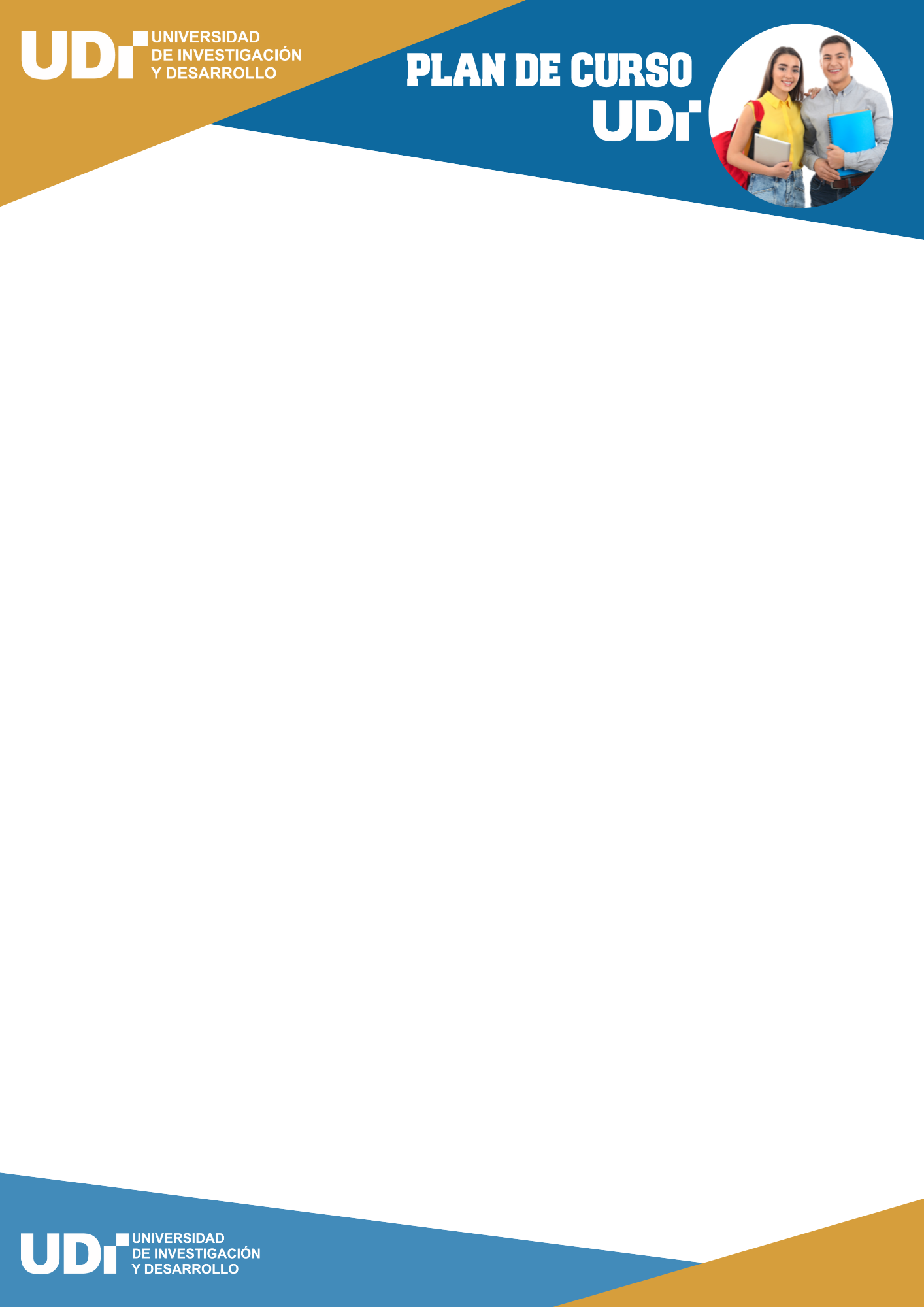 INFORMACIÓN GENERAL DEL CURSOINFORMACIÓN GENERAL DEL CURSOINFORMACIÓN GENERAL DEL CURSOINFORMACIÓN GENERAL DEL CURSOINFORMACIÓN GENERAL DEL CURSOINFORMACIÓN GENERAL DEL CURSOINFORMACIÓN GENERAL DEL CURSOINFORMACIÓN GENERAL DEL CURSOINFORMACIÓN GENERAL DEL CURSOINFORMACIÓN GENERAL DEL CURSOINFORMACIÓN GENERAL DEL CURSONOMBRE DEL CURSO:INTRODUCCIÓN A LA ADMINISTRACIÓNINTRODUCCIÓN A LA ADMINISTRACIÓNINTRODUCCIÓN A LA ADMINISTRACIÓNINTRODUCCIÓN A LA ADMINISTRACIÓNINTRODUCCIÓN A LA ADMINISTRACIÓNINTRODUCCIÓN A LA ADMINISTRACIÓNINTRODUCCIÓN A LA ADMINISTRACIÓNINTRODUCCIÓN A LA ADMINISTRACIÓNINTRODUCCIÓN A LA ADMINISTRACIÓNINTRODUCCIÓN A LA ADMINISTRACIÓNCÓDIGO:40864086408640864086CRÉDITOS ACADÉMICOS:CRÉDITOS ACADÉMICOS:CRÉDITOS ACADÉMICOS:44NOMBRE DE LA FACULTAD:Ciencias Sociales y HumanasCiencias Sociales y HumanasCiencias Sociales y HumanasCiencias Sociales y HumanasCiencias Sociales y HumanasCiencias Sociales y HumanasCiencias Sociales y HumanasCiencias Sociales y HumanasVERSIÓN:NOMBRE DEL PROGRAMA ACADÉMICO:CriminalísticaCriminalísticaCriminalísticaCriminalísticaCriminalísticaCriminalísticaCriminalísticaCriminalísticaCriminalísticaCriminalísticaHoras Semanales de Acompañamiento Docente:TeóricaTeóricaTeórica44Horas Semanales de Trabajo IndependienteHoras Semanales de Trabajo IndependienteHoras Semanales de Trabajo IndependienteTeórica8Horas Semanales de Acompañamiento Docente:PrácticaPrácticaPrácticaHoras Semanales de Trabajo IndependienteHoras Semanales de Trabajo IndependienteHoras Semanales de Trabajo IndependienteTeórica8Tipo de Curso:TeóricoTeóricoTeóricoXXTeórico PrácticoTeórico PrácticoPrácticoINFORMACIÓN DEL MAPA DE COMPETENCIAS Y RESULTADOS DE APRENDIZAJEINFORMACIÓN DEL MAPA DE COMPETENCIAS Y RESULTADOS DE APRENDIZAJEINFORMACIÓN DEL MAPA DE COMPETENCIAS Y RESULTADOS DE APRENDIZAJEINFORMACIÓN DEL MAPA DE COMPETENCIAS Y RESULTADOS DE APRENDIZAJEINFORMACIÓN DEL MAPA DE COMPETENCIAS Y RESULTADOS DE APRENDIZAJEINFORMACIÓN DEL MAPA DE COMPETENCIAS Y RESULTADOS DE APRENDIZAJEINFORMACIÓN DEL MAPA DE COMPETENCIAS Y RESULTADOS DE APRENDIZAJEINFORMACIÓN DEL MAPA DE COMPETENCIAS Y RESULTADOS DE APRENDIZAJEINFORMACIÓN DEL MAPA DE COMPETENCIAS Y RESULTADOS DE APRENDIZAJEINFORMACIÓN DEL MAPA DE COMPETENCIAS Y RESULTADOS DE APRENDIZAJEINFORMACIÓN DEL MAPA DE COMPETENCIAS Y RESULTADOS DE APRENDIZAJENúcleo problémico que origina la competencia:Núcleo problémico que origina la competencia:Núcleo problémico que origina la competencia:Núcleo problémico que origina la competencia:Núcleo problémico que origina la competencia:Núcleo problémico que origina la competencia:Núcleo problémico que origina la competencia:Núcleo problémico que origina la competencia:Núcleo problémico que origina la competencia:Núcleo problémico que origina la competencia:Núcleo problémico que origina la competencia:¿Cómo alcanzar la perdurabilidad y sostenibilidad de las organizaciones en el mercado teniendo en cuenta las dinámicas económicas, sociales políticas y tecnológicas?¿Cómo alcanzar la perdurabilidad y sostenibilidad de las organizaciones en el mercado teniendo en cuenta las dinámicas económicas, sociales políticas y tecnológicas?¿Cómo alcanzar la perdurabilidad y sostenibilidad de las organizaciones en el mercado teniendo en cuenta las dinámicas económicas, sociales políticas y tecnológicas?¿Cómo alcanzar la perdurabilidad y sostenibilidad de las organizaciones en el mercado teniendo en cuenta las dinámicas económicas, sociales políticas y tecnológicas?¿Cómo alcanzar la perdurabilidad y sostenibilidad de las organizaciones en el mercado teniendo en cuenta las dinámicas económicas, sociales políticas y tecnológicas?¿Cómo alcanzar la perdurabilidad y sostenibilidad de las organizaciones en el mercado teniendo en cuenta las dinámicas económicas, sociales políticas y tecnológicas?¿Cómo alcanzar la perdurabilidad y sostenibilidad de las organizaciones en el mercado teniendo en cuenta las dinámicas económicas, sociales políticas y tecnológicas?¿Cómo alcanzar la perdurabilidad y sostenibilidad de las organizaciones en el mercado teniendo en cuenta las dinámicas económicas, sociales políticas y tecnológicas?¿Cómo alcanzar la perdurabilidad y sostenibilidad de las organizaciones en el mercado teniendo en cuenta las dinámicas económicas, sociales políticas y tecnológicas?¿Cómo alcanzar la perdurabilidad y sostenibilidad de las organizaciones en el mercado teniendo en cuenta las dinámicas económicas, sociales políticas y tecnológicas?¿Cómo alcanzar la perdurabilidad y sostenibilidad de las organizaciones en el mercado teniendo en cuenta las dinámicas económicas, sociales políticas y tecnológicas?Competencias globales del programa:Competencias globales del programa:Competencias globales del programa:Competencias globales del programa:Competencias globales del programa:Competencias globales del programa:Competencias globales del programa:Competencias globales del programa:Competencias globales del programa:Competencias globales del programa:Competencias globales del programa:1. Capacidad de abstracción, análisis y síntesis: Reconoce los elementos constitutivos de la realidad para organizar la información significativa, de acuerdo a los criterios y prioridades de su área de desempeño.2. Trabajo en equipo: Desarrolla proyectos y actividades colaborativas para alcanzar las metas planteadas, considerando los diferentes contextos.3. Capacidad de aplicar el conocimiento en la práctica: Evidencia conocimiento y dominio teórico en la implementación de actividades propias de su formación profesional para llevarla a la práctica.4. Toma de decisiones: Toma decisiones desde la fundamentación profesional para el desarrollo de acciones y estrategias propias de la disciplina.5. Compromiso ético: Actúa bajo principios éticos y deontológicos, en coherencia con lo establecido en la Constitución Nacional de Colombia y los parámetros establecidos en el marco de su profesión.6. Creatividad: Posee habilidades para la innovación en su campo de formación profesional que le permitan dar respuesta a las necesidades del entorno social y laboral.1. Capacidad de abstracción, análisis y síntesis: Reconoce los elementos constitutivos de la realidad para organizar la información significativa, de acuerdo a los criterios y prioridades de su área de desempeño.2. Trabajo en equipo: Desarrolla proyectos y actividades colaborativas para alcanzar las metas planteadas, considerando los diferentes contextos.3. Capacidad de aplicar el conocimiento en la práctica: Evidencia conocimiento y dominio teórico en la implementación de actividades propias de su formación profesional para llevarla a la práctica.4. Toma de decisiones: Toma decisiones desde la fundamentación profesional para el desarrollo de acciones y estrategias propias de la disciplina.5. Compromiso ético: Actúa bajo principios éticos y deontológicos, en coherencia con lo establecido en la Constitución Nacional de Colombia y los parámetros establecidos en el marco de su profesión.6. Creatividad: Posee habilidades para la innovación en su campo de formación profesional que le permitan dar respuesta a las necesidades del entorno social y laboral.1. Capacidad de abstracción, análisis y síntesis: Reconoce los elementos constitutivos de la realidad para organizar la información significativa, de acuerdo a los criterios y prioridades de su área de desempeño.2. Trabajo en equipo: Desarrolla proyectos y actividades colaborativas para alcanzar las metas planteadas, considerando los diferentes contextos.3. Capacidad de aplicar el conocimiento en la práctica: Evidencia conocimiento y dominio teórico en la implementación de actividades propias de su formación profesional para llevarla a la práctica.4. Toma de decisiones: Toma decisiones desde la fundamentación profesional para el desarrollo de acciones y estrategias propias de la disciplina.5. Compromiso ético: Actúa bajo principios éticos y deontológicos, en coherencia con lo establecido en la Constitución Nacional de Colombia y los parámetros establecidos en el marco de su profesión.6. Creatividad: Posee habilidades para la innovación en su campo de formación profesional que le permitan dar respuesta a las necesidades del entorno social y laboral.1. Capacidad de abstracción, análisis y síntesis: Reconoce los elementos constitutivos de la realidad para organizar la información significativa, de acuerdo a los criterios y prioridades de su área de desempeño.2. Trabajo en equipo: Desarrolla proyectos y actividades colaborativas para alcanzar las metas planteadas, considerando los diferentes contextos.3. Capacidad de aplicar el conocimiento en la práctica: Evidencia conocimiento y dominio teórico en la implementación de actividades propias de su formación profesional para llevarla a la práctica.4. Toma de decisiones: Toma decisiones desde la fundamentación profesional para el desarrollo de acciones y estrategias propias de la disciplina.5. Compromiso ético: Actúa bajo principios éticos y deontológicos, en coherencia con lo establecido en la Constitución Nacional de Colombia y los parámetros establecidos en el marco de su profesión.6. Creatividad: Posee habilidades para la innovación en su campo de formación profesional que le permitan dar respuesta a las necesidades del entorno social y laboral.1. Capacidad de abstracción, análisis y síntesis: Reconoce los elementos constitutivos de la realidad para organizar la información significativa, de acuerdo a los criterios y prioridades de su área de desempeño.2. Trabajo en equipo: Desarrolla proyectos y actividades colaborativas para alcanzar las metas planteadas, considerando los diferentes contextos.3. Capacidad de aplicar el conocimiento en la práctica: Evidencia conocimiento y dominio teórico en la implementación de actividades propias de su formación profesional para llevarla a la práctica.4. Toma de decisiones: Toma decisiones desde la fundamentación profesional para el desarrollo de acciones y estrategias propias de la disciplina.5. Compromiso ético: Actúa bajo principios éticos y deontológicos, en coherencia con lo establecido en la Constitución Nacional de Colombia y los parámetros establecidos en el marco de su profesión.6. Creatividad: Posee habilidades para la innovación en su campo de formación profesional que le permitan dar respuesta a las necesidades del entorno social y laboral.1. Capacidad de abstracción, análisis y síntesis: Reconoce los elementos constitutivos de la realidad para organizar la información significativa, de acuerdo a los criterios y prioridades de su área de desempeño.2. Trabajo en equipo: Desarrolla proyectos y actividades colaborativas para alcanzar las metas planteadas, considerando los diferentes contextos.3. Capacidad de aplicar el conocimiento en la práctica: Evidencia conocimiento y dominio teórico en la implementación de actividades propias de su formación profesional para llevarla a la práctica.4. Toma de decisiones: Toma decisiones desde la fundamentación profesional para el desarrollo de acciones y estrategias propias de la disciplina.5. Compromiso ético: Actúa bajo principios éticos y deontológicos, en coherencia con lo establecido en la Constitución Nacional de Colombia y los parámetros establecidos en el marco de su profesión.6. Creatividad: Posee habilidades para la innovación en su campo de formación profesional que le permitan dar respuesta a las necesidades del entorno social y laboral.1. Capacidad de abstracción, análisis y síntesis: Reconoce los elementos constitutivos de la realidad para organizar la información significativa, de acuerdo a los criterios y prioridades de su área de desempeño.2. Trabajo en equipo: Desarrolla proyectos y actividades colaborativas para alcanzar las metas planteadas, considerando los diferentes contextos.3. Capacidad de aplicar el conocimiento en la práctica: Evidencia conocimiento y dominio teórico en la implementación de actividades propias de su formación profesional para llevarla a la práctica.4. Toma de decisiones: Toma decisiones desde la fundamentación profesional para el desarrollo de acciones y estrategias propias de la disciplina.5. Compromiso ético: Actúa bajo principios éticos y deontológicos, en coherencia con lo establecido en la Constitución Nacional de Colombia y los parámetros establecidos en el marco de su profesión.6. Creatividad: Posee habilidades para la innovación en su campo de formación profesional que le permitan dar respuesta a las necesidades del entorno social y laboral.1. Capacidad de abstracción, análisis y síntesis: Reconoce los elementos constitutivos de la realidad para organizar la información significativa, de acuerdo a los criterios y prioridades de su área de desempeño.2. Trabajo en equipo: Desarrolla proyectos y actividades colaborativas para alcanzar las metas planteadas, considerando los diferentes contextos.3. Capacidad de aplicar el conocimiento en la práctica: Evidencia conocimiento y dominio teórico en la implementación de actividades propias de su formación profesional para llevarla a la práctica.4. Toma de decisiones: Toma decisiones desde la fundamentación profesional para el desarrollo de acciones y estrategias propias de la disciplina.5. Compromiso ético: Actúa bajo principios éticos y deontológicos, en coherencia con lo establecido en la Constitución Nacional de Colombia y los parámetros establecidos en el marco de su profesión.6. Creatividad: Posee habilidades para la innovación en su campo de formación profesional que le permitan dar respuesta a las necesidades del entorno social y laboral.1. Capacidad de abstracción, análisis y síntesis: Reconoce los elementos constitutivos de la realidad para organizar la información significativa, de acuerdo a los criterios y prioridades de su área de desempeño.2. Trabajo en equipo: Desarrolla proyectos y actividades colaborativas para alcanzar las metas planteadas, considerando los diferentes contextos.3. Capacidad de aplicar el conocimiento en la práctica: Evidencia conocimiento y dominio teórico en la implementación de actividades propias de su formación profesional para llevarla a la práctica.4. Toma de decisiones: Toma decisiones desde la fundamentación profesional para el desarrollo de acciones y estrategias propias de la disciplina.5. Compromiso ético: Actúa bajo principios éticos y deontológicos, en coherencia con lo establecido en la Constitución Nacional de Colombia y los parámetros establecidos en el marco de su profesión.6. Creatividad: Posee habilidades para la innovación en su campo de formación profesional que le permitan dar respuesta a las necesidades del entorno social y laboral.1. Capacidad de abstracción, análisis y síntesis: Reconoce los elementos constitutivos de la realidad para organizar la información significativa, de acuerdo a los criterios y prioridades de su área de desempeño.2. Trabajo en equipo: Desarrolla proyectos y actividades colaborativas para alcanzar las metas planteadas, considerando los diferentes contextos.3. Capacidad de aplicar el conocimiento en la práctica: Evidencia conocimiento y dominio teórico en la implementación de actividades propias de su formación profesional para llevarla a la práctica.4. Toma de decisiones: Toma decisiones desde la fundamentación profesional para el desarrollo de acciones y estrategias propias de la disciplina.5. Compromiso ético: Actúa bajo principios éticos y deontológicos, en coherencia con lo establecido en la Constitución Nacional de Colombia y los parámetros establecidos en el marco de su profesión.6. Creatividad: Posee habilidades para la innovación en su campo de formación profesional que le permitan dar respuesta a las necesidades del entorno social y laboral.1. Capacidad de abstracción, análisis y síntesis: Reconoce los elementos constitutivos de la realidad para organizar la información significativa, de acuerdo a los criterios y prioridades de su área de desempeño.2. Trabajo en equipo: Desarrolla proyectos y actividades colaborativas para alcanzar las metas planteadas, considerando los diferentes contextos.3. Capacidad de aplicar el conocimiento en la práctica: Evidencia conocimiento y dominio teórico en la implementación de actividades propias de su formación profesional para llevarla a la práctica.4. Toma de decisiones: Toma decisiones desde la fundamentación profesional para el desarrollo de acciones y estrategias propias de la disciplina.5. Compromiso ético: Actúa bajo principios éticos y deontológicos, en coherencia con lo establecido en la Constitución Nacional de Colombia y los parámetros establecidos en el marco de su profesión.6. Creatividad: Posee habilidades para la innovación en su campo de formación profesional que le permitan dar respuesta a las necesidades del entorno social y laboral.Competencias genéricas del programa:Competencias genéricas del programa:Competencias genéricas del programa:Competencias genéricas del programa:Competencias genéricas del programa:Competencias genéricas del programa:Competencias genéricas del programa:Competencias genéricas del programa:Competencias genéricas del programa:Competencias genéricas del programa:Competencias genéricas del programa:1.          Razonamiento cuantitativo: Analiza información que puede ser tratada de manera cuantitativa para interpretar, formular y argumentar, proponiendo razones válidas y soluciones adecuadas acorde al área de conocimiento.Lectura crítica: Interpreta de manera adecuada la información de contenidos textuales, visuales, auditivos e hipermedia para su utilización pertinente en el ámbito profesional.Comunicación escrita: Aplica pertinentemente las normas ortográficas y gramaticales para producir textos que faciliten su comunicación.Competencias Ciudadanas: Comprende el impacto de sus actuaciones en el entorno social y profesional para desenvolverse en los ámbitos local, nacional e internacional en pro de la convivencia social.5.          Idioma extranjero (inglés): Emplea un idioma extranjero (inglés), especialmente en el lenguaje técnico de su área de conocimiento para manifestarse a través de un sistema de comunicación e información globalizado. 1.          Razonamiento cuantitativo: Analiza información que puede ser tratada de manera cuantitativa para interpretar, formular y argumentar, proponiendo razones válidas y soluciones adecuadas acorde al área de conocimiento.Lectura crítica: Interpreta de manera adecuada la información de contenidos textuales, visuales, auditivos e hipermedia para su utilización pertinente en el ámbito profesional.Comunicación escrita: Aplica pertinentemente las normas ortográficas y gramaticales para producir textos que faciliten su comunicación.Competencias Ciudadanas: Comprende el impacto de sus actuaciones en el entorno social y profesional para desenvolverse en los ámbitos local, nacional e internacional en pro de la convivencia social.5.          Idioma extranjero (inglés): Emplea un idioma extranjero (inglés), especialmente en el lenguaje técnico de su área de conocimiento para manifestarse a través de un sistema de comunicación e información globalizado. 1.          Razonamiento cuantitativo: Analiza información que puede ser tratada de manera cuantitativa para interpretar, formular y argumentar, proponiendo razones válidas y soluciones adecuadas acorde al área de conocimiento.Lectura crítica: Interpreta de manera adecuada la información de contenidos textuales, visuales, auditivos e hipermedia para su utilización pertinente en el ámbito profesional.Comunicación escrita: Aplica pertinentemente las normas ortográficas y gramaticales para producir textos que faciliten su comunicación.Competencias Ciudadanas: Comprende el impacto de sus actuaciones en el entorno social y profesional para desenvolverse en los ámbitos local, nacional e internacional en pro de la convivencia social.5.          Idioma extranjero (inglés): Emplea un idioma extranjero (inglés), especialmente en el lenguaje técnico de su área de conocimiento para manifestarse a través de un sistema de comunicación e información globalizado. 1.          Razonamiento cuantitativo: Analiza información que puede ser tratada de manera cuantitativa para interpretar, formular y argumentar, proponiendo razones válidas y soluciones adecuadas acorde al área de conocimiento.Lectura crítica: Interpreta de manera adecuada la información de contenidos textuales, visuales, auditivos e hipermedia para su utilización pertinente en el ámbito profesional.Comunicación escrita: Aplica pertinentemente las normas ortográficas y gramaticales para producir textos que faciliten su comunicación.Competencias Ciudadanas: Comprende el impacto de sus actuaciones en el entorno social y profesional para desenvolverse en los ámbitos local, nacional e internacional en pro de la convivencia social.5.          Idioma extranjero (inglés): Emplea un idioma extranjero (inglés), especialmente en el lenguaje técnico de su área de conocimiento para manifestarse a través de un sistema de comunicación e información globalizado. 1.          Razonamiento cuantitativo: Analiza información que puede ser tratada de manera cuantitativa para interpretar, formular y argumentar, proponiendo razones válidas y soluciones adecuadas acorde al área de conocimiento.Lectura crítica: Interpreta de manera adecuada la información de contenidos textuales, visuales, auditivos e hipermedia para su utilización pertinente en el ámbito profesional.Comunicación escrita: Aplica pertinentemente las normas ortográficas y gramaticales para producir textos que faciliten su comunicación.Competencias Ciudadanas: Comprende el impacto de sus actuaciones en el entorno social y profesional para desenvolverse en los ámbitos local, nacional e internacional en pro de la convivencia social.5.          Idioma extranjero (inglés): Emplea un idioma extranjero (inglés), especialmente en el lenguaje técnico de su área de conocimiento para manifestarse a través de un sistema de comunicación e información globalizado. 1.          Razonamiento cuantitativo: Analiza información que puede ser tratada de manera cuantitativa para interpretar, formular y argumentar, proponiendo razones válidas y soluciones adecuadas acorde al área de conocimiento.Lectura crítica: Interpreta de manera adecuada la información de contenidos textuales, visuales, auditivos e hipermedia para su utilización pertinente en el ámbito profesional.Comunicación escrita: Aplica pertinentemente las normas ortográficas y gramaticales para producir textos que faciliten su comunicación.Competencias Ciudadanas: Comprende el impacto de sus actuaciones en el entorno social y profesional para desenvolverse en los ámbitos local, nacional e internacional en pro de la convivencia social.5.          Idioma extranjero (inglés): Emplea un idioma extranjero (inglés), especialmente en el lenguaje técnico de su área de conocimiento para manifestarse a través de un sistema de comunicación e información globalizado. 1.          Razonamiento cuantitativo: Analiza información que puede ser tratada de manera cuantitativa para interpretar, formular y argumentar, proponiendo razones válidas y soluciones adecuadas acorde al área de conocimiento.Lectura crítica: Interpreta de manera adecuada la información de contenidos textuales, visuales, auditivos e hipermedia para su utilización pertinente en el ámbito profesional.Comunicación escrita: Aplica pertinentemente las normas ortográficas y gramaticales para producir textos que faciliten su comunicación.Competencias Ciudadanas: Comprende el impacto de sus actuaciones en el entorno social y profesional para desenvolverse en los ámbitos local, nacional e internacional en pro de la convivencia social.5.          Idioma extranjero (inglés): Emplea un idioma extranjero (inglés), especialmente en el lenguaje técnico de su área de conocimiento para manifestarse a través de un sistema de comunicación e información globalizado. 1.          Razonamiento cuantitativo: Analiza información que puede ser tratada de manera cuantitativa para interpretar, formular y argumentar, proponiendo razones válidas y soluciones adecuadas acorde al área de conocimiento.Lectura crítica: Interpreta de manera adecuada la información de contenidos textuales, visuales, auditivos e hipermedia para su utilización pertinente en el ámbito profesional.Comunicación escrita: Aplica pertinentemente las normas ortográficas y gramaticales para producir textos que faciliten su comunicación.Competencias Ciudadanas: Comprende el impacto de sus actuaciones en el entorno social y profesional para desenvolverse en los ámbitos local, nacional e internacional en pro de la convivencia social.5.          Idioma extranjero (inglés): Emplea un idioma extranjero (inglés), especialmente en el lenguaje técnico de su área de conocimiento para manifestarse a través de un sistema de comunicación e información globalizado. 1.          Razonamiento cuantitativo: Analiza información que puede ser tratada de manera cuantitativa para interpretar, formular y argumentar, proponiendo razones válidas y soluciones adecuadas acorde al área de conocimiento.Lectura crítica: Interpreta de manera adecuada la información de contenidos textuales, visuales, auditivos e hipermedia para su utilización pertinente en el ámbito profesional.Comunicación escrita: Aplica pertinentemente las normas ortográficas y gramaticales para producir textos que faciliten su comunicación.Competencias Ciudadanas: Comprende el impacto de sus actuaciones en el entorno social y profesional para desenvolverse en los ámbitos local, nacional e internacional en pro de la convivencia social.5.          Idioma extranjero (inglés): Emplea un idioma extranjero (inglés), especialmente en el lenguaje técnico de su área de conocimiento para manifestarse a través de un sistema de comunicación e información globalizado. 1.          Razonamiento cuantitativo: Analiza información que puede ser tratada de manera cuantitativa para interpretar, formular y argumentar, proponiendo razones válidas y soluciones adecuadas acorde al área de conocimiento.Lectura crítica: Interpreta de manera adecuada la información de contenidos textuales, visuales, auditivos e hipermedia para su utilización pertinente en el ámbito profesional.Comunicación escrita: Aplica pertinentemente las normas ortográficas y gramaticales para producir textos que faciliten su comunicación.Competencias Ciudadanas: Comprende el impacto de sus actuaciones en el entorno social y profesional para desenvolverse en los ámbitos local, nacional e internacional en pro de la convivencia social.5.          Idioma extranjero (inglés): Emplea un idioma extranjero (inglés), especialmente en el lenguaje técnico de su área de conocimiento para manifestarse a través de un sistema de comunicación e información globalizado. 1.          Razonamiento cuantitativo: Analiza información que puede ser tratada de manera cuantitativa para interpretar, formular y argumentar, proponiendo razones válidas y soluciones adecuadas acorde al área de conocimiento.Lectura crítica: Interpreta de manera adecuada la información de contenidos textuales, visuales, auditivos e hipermedia para su utilización pertinente en el ámbito profesional.Comunicación escrita: Aplica pertinentemente las normas ortográficas y gramaticales para producir textos que faciliten su comunicación.Competencias Ciudadanas: Comprende el impacto de sus actuaciones en el entorno social y profesional para desenvolverse en los ámbitos local, nacional e internacional en pro de la convivencia social.5.          Idioma extranjero (inglés): Emplea un idioma extranjero (inglés), especialmente en el lenguaje técnico de su área de conocimiento para manifestarse a través de un sistema de comunicación e información globalizado. Nombre de la Ruta de Aprendizaje a la que pertenece el curso:Nombre de la Ruta de Aprendizaje a la que pertenece el curso:Nombre de la Ruta de Aprendizaje a la que pertenece el curso:Nombre de la Ruta de Aprendizaje a la que pertenece el curso:Nombre de la Ruta de Aprendizaje a la que pertenece el curso:Nombre de la Ruta de Aprendizaje a la que pertenece el curso:Nombre de la Ruta de Aprendizaje a la que pertenece el curso:Nombre de la Ruta de Aprendizaje a la que pertenece el curso:Nombre de la Ruta de Aprendizaje a la que pertenece el curso:Nombre de la Ruta de Aprendizaje a la que pertenece el curso:Nombre de la Ruta de Aprendizaje a la que pertenece el curso:Estructura Organizacional.Estructura Organizacional.Estructura Organizacional.Estructura Organizacional.Estructura Organizacional.Estructura Organizacional.Estructura Organizacional.Estructura Organizacional.Estructura Organizacional.Estructura Organizacional.Estructura Organizacional.Competencia específica de la Ruta de Aprendizaje:Competencia específica de la Ruta de Aprendizaje:Competencia específica de la Ruta de Aprendizaje:Competencia específica de la Ruta de Aprendizaje:Competencia específica de la Ruta de Aprendizaje:Criterio de la competencia específica perteneciente a la ruta de aprendizaje:Criterio de la competencia específica perteneciente a la ruta de aprendizaje:Criterio de la competencia específica perteneciente a la ruta de aprendizaje:Criterio de la competencia específica perteneciente a la ruta de aprendizaje:Criterio de la competencia específica perteneciente a la ruta de aprendizaje:Criterio de la competencia específica perteneciente a la ruta de aprendizaje:Valora la estructura organizacional, vinculando de manera efectiva el talento humano que permita el desarrollo de los procesos administrativos y el cumplimiento de los propósitos de la organización.Valora la estructura organizacional, vinculando de manera efectiva el talento humano que permita el desarrollo de los procesos administrativos y el cumplimiento de los propósitos de la organización.Valora la estructura organizacional, vinculando de manera efectiva el talento humano que permita el desarrollo de los procesos administrativos y el cumplimiento de los propósitos de la organización.Valora la estructura organizacional, vinculando de manera efectiva el talento humano que permita el desarrollo de los procesos administrativos y el cumplimiento de los propósitos de la organización.Valora la estructura organizacional, vinculando de manera efectiva el talento humano que permita el desarrollo de los procesos administrativos y el cumplimiento de los propósitos de la organización.Diferencia las escuelas administrativas fundamentadas en el contexto actual de la administración.Diferencia las escuelas administrativas fundamentadas en el contexto actual de la administración.Diferencia las escuelas administrativas fundamentadas en el contexto actual de la administración.Diferencia las escuelas administrativas fundamentadas en el contexto actual de la administración.Diferencia las escuelas administrativas fundamentadas en el contexto actual de la administración.Diferencia las escuelas administrativas fundamentadas en el contexto actual de la administración.Resultado de aprendizaje correspondiente a la Ruta de Aprendizaje a la que pertenece el curso:Resultado de aprendizaje correspondiente a la Ruta de Aprendizaje a la que pertenece el curso:Resultado de aprendizaje correspondiente a la Ruta de Aprendizaje a la que pertenece el curso:Resultado de aprendizaje correspondiente a la Ruta de Aprendizaje a la que pertenece el curso:Resultado de aprendizaje correspondiente a la Ruta de Aprendizaje a la que pertenece el curso:Resultado de aprendizaje correspondiente a la Ruta de Aprendizaje a la que pertenece el curso:Resultado de aprendizaje correspondiente a la Ruta de Aprendizaje a la que pertenece el curso:Resultado de aprendizaje correspondiente a la Ruta de Aprendizaje a la que pertenece el curso:Resultado de aprendizaje correspondiente a la Ruta de Aprendizaje a la que pertenece el curso:Resultado de aprendizaje correspondiente a la Ruta de Aprendizaje a la que pertenece el curso:Resultado de aprendizaje correspondiente a la Ruta de Aprendizaje a la que pertenece el curso:Organizar los procesos administrativos con los recursos y el talento humano disponible de acuerdo al contexto interno y externo de la organización.Organizar los procesos administrativos con los recursos y el talento humano disponible de acuerdo al contexto interno y externo de la organización.Organizar los procesos administrativos con los recursos y el talento humano disponible de acuerdo al contexto interno y externo de la organización.Organizar los procesos administrativos con los recursos y el talento humano disponible de acuerdo al contexto interno y externo de la organización.Organizar los procesos administrativos con los recursos y el talento humano disponible de acuerdo al contexto interno y externo de la organización.Organizar los procesos administrativos con los recursos y el talento humano disponible de acuerdo al contexto interno y externo de la organización.Organizar los procesos administrativos con los recursos y el talento humano disponible de acuerdo al contexto interno y externo de la organización.Organizar los procesos administrativos con los recursos y el talento humano disponible de acuerdo al contexto interno y externo de la organización.Organizar los procesos administrativos con los recursos y el talento humano disponible de acuerdo al contexto interno y externo de la organización.Organizar los procesos administrativos con los recursos y el talento humano disponible de acuerdo al contexto interno y externo de la organización.Organizar los procesos administrativos con los recursos y el talento humano disponible de acuerdo al contexto interno y externo de la organización.PLANIFICACIÓN DE LA ESTRATEGIA DIDÁCTICAPLANIFICACIÓN DE LA ESTRATEGIA DIDÁCTICAPLANIFICACIÓN DE LA ESTRATEGIA DIDÁCTICAPLANIFICACIÓN DE LA ESTRATEGIA DIDÁCTICAPLANIFICACIÓN DE LA ESTRATEGIA DIDÁCTICAPLANIFICACIÓN DE LA ESTRATEGIA DIDÁCTICAPLANIFICACIÓN DE LA ESTRATEGIA DIDÁCTICAPLANIFICACIÓN DE LA ESTRATEGIA DIDÁCTICAPLANIFICACIÓN DE LA ESTRATEGIA DIDÁCTICAPLANIFICACIÓN DE LA ESTRATEGIA DIDÁCTICAPLANIFICACIÓN DE LA ESTRATEGIA DIDÁCTICACompetencias específicas del curso de acuerdo a las rutas de aprendizaje.Competencias específicas del curso de acuerdo a las rutas de aprendizaje.Competencias específicas del curso de acuerdo a las rutas de aprendizaje.Competencias específicas del curso de acuerdo a las rutas de aprendizaje.Competencias específicas del curso de acuerdo a las rutas de aprendizaje.Competencias específicas del curso de acuerdo a las rutas de aprendizaje.Competencias específicas del curso de acuerdo a las rutas de aprendizaje.Competencias específicas del curso de acuerdo a las rutas de aprendizaje.Competencias específicas del curso de acuerdo a las rutas de aprendizaje.Competencias específicas del curso de acuerdo a las rutas de aprendizaje.Competencias específicas del curso de acuerdo a las rutas de aprendizaje.Identifica los conceptos generales de la administración para aplicarlos en el entorno empresarial de acuerdo con las nuevas tendencias de las organizaciones.Aplica conocimientos generales de la administración para comparar su realidad laboral o el entorno que lo rodea.Interioriza responsablemente los conceptos generales de la administración para aplicarlos en el entorno empresarial y personal de manera intachable con eficiencia y eficacia.  EJEMPLO -Saber: Verbo en tercera persona + objeto de conocimiento, es decir el saber+ aplicación o uso es decir PARA QUE + el referente.-Hacer: Verbo en tercera persona + objeto de conocimiento, es decir el saber+ aplicación o uso es decir PARA QUE + el referente.-Ser: Verbo en tercera persona + objeto de conocimiento, es decir el saber+ aplicación o uso es decir PARA QUE + el referente.NO ES REQUERIDO COLOCAR EL TITULO DE SABER, HACER Y SERIdentifica los conceptos generales de la administración para aplicarlos en el entorno empresarial de acuerdo con las nuevas tendencias de las organizaciones.Aplica conocimientos generales de la administración para comparar su realidad laboral o el entorno que lo rodea.Interioriza responsablemente los conceptos generales de la administración para aplicarlos en el entorno empresarial y personal de manera intachable con eficiencia y eficacia.  EJEMPLO -Saber: Verbo en tercera persona + objeto de conocimiento, es decir el saber+ aplicación o uso es decir PARA QUE + el referente.-Hacer: Verbo en tercera persona + objeto de conocimiento, es decir el saber+ aplicación o uso es decir PARA QUE + el referente.-Ser: Verbo en tercera persona + objeto de conocimiento, es decir el saber+ aplicación o uso es decir PARA QUE + el referente.NO ES REQUERIDO COLOCAR EL TITULO DE SABER, HACER Y SERIdentifica los conceptos generales de la administración para aplicarlos en el entorno empresarial de acuerdo con las nuevas tendencias de las organizaciones.Aplica conocimientos generales de la administración para comparar su realidad laboral o el entorno que lo rodea.Interioriza responsablemente los conceptos generales de la administración para aplicarlos en el entorno empresarial y personal de manera intachable con eficiencia y eficacia.  EJEMPLO -Saber: Verbo en tercera persona + objeto de conocimiento, es decir el saber+ aplicación o uso es decir PARA QUE + el referente.-Hacer: Verbo en tercera persona + objeto de conocimiento, es decir el saber+ aplicación o uso es decir PARA QUE + el referente.-Ser: Verbo en tercera persona + objeto de conocimiento, es decir el saber+ aplicación o uso es decir PARA QUE + el referente.NO ES REQUERIDO COLOCAR EL TITULO DE SABER, HACER Y SERIdentifica los conceptos generales de la administración para aplicarlos en el entorno empresarial de acuerdo con las nuevas tendencias de las organizaciones.Aplica conocimientos generales de la administración para comparar su realidad laboral o el entorno que lo rodea.Interioriza responsablemente los conceptos generales de la administración para aplicarlos en el entorno empresarial y personal de manera intachable con eficiencia y eficacia.  EJEMPLO -Saber: Verbo en tercera persona + objeto de conocimiento, es decir el saber+ aplicación o uso es decir PARA QUE + el referente.-Hacer: Verbo en tercera persona + objeto de conocimiento, es decir el saber+ aplicación o uso es decir PARA QUE + el referente.-Ser: Verbo en tercera persona + objeto de conocimiento, es decir el saber+ aplicación o uso es decir PARA QUE + el referente.NO ES REQUERIDO COLOCAR EL TITULO DE SABER, HACER Y SERIdentifica los conceptos generales de la administración para aplicarlos en el entorno empresarial de acuerdo con las nuevas tendencias de las organizaciones.Aplica conocimientos generales de la administración para comparar su realidad laboral o el entorno que lo rodea.Interioriza responsablemente los conceptos generales de la administración para aplicarlos en el entorno empresarial y personal de manera intachable con eficiencia y eficacia.  EJEMPLO -Saber: Verbo en tercera persona + objeto de conocimiento, es decir el saber+ aplicación o uso es decir PARA QUE + el referente.-Hacer: Verbo en tercera persona + objeto de conocimiento, es decir el saber+ aplicación o uso es decir PARA QUE + el referente.-Ser: Verbo en tercera persona + objeto de conocimiento, es decir el saber+ aplicación o uso es decir PARA QUE + el referente.NO ES REQUERIDO COLOCAR EL TITULO DE SABER, HACER Y SERIdentifica los conceptos generales de la administración para aplicarlos en el entorno empresarial de acuerdo con las nuevas tendencias de las organizaciones.Aplica conocimientos generales de la administración para comparar su realidad laboral o el entorno que lo rodea.Interioriza responsablemente los conceptos generales de la administración para aplicarlos en el entorno empresarial y personal de manera intachable con eficiencia y eficacia.  EJEMPLO -Saber: Verbo en tercera persona + objeto de conocimiento, es decir el saber+ aplicación o uso es decir PARA QUE + el referente.-Hacer: Verbo en tercera persona + objeto de conocimiento, es decir el saber+ aplicación o uso es decir PARA QUE + el referente.-Ser: Verbo en tercera persona + objeto de conocimiento, es decir el saber+ aplicación o uso es decir PARA QUE + el referente.NO ES REQUERIDO COLOCAR EL TITULO DE SABER, HACER Y SERIdentifica los conceptos generales de la administración para aplicarlos en el entorno empresarial de acuerdo con las nuevas tendencias de las organizaciones.Aplica conocimientos generales de la administración para comparar su realidad laboral o el entorno que lo rodea.Interioriza responsablemente los conceptos generales de la administración para aplicarlos en el entorno empresarial y personal de manera intachable con eficiencia y eficacia.  EJEMPLO -Saber: Verbo en tercera persona + objeto de conocimiento, es decir el saber+ aplicación o uso es decir PARA QUE + el referente.-Hacer: Verbo en tercera persona + objeto de conocimiento, es decir el saber+ aplicación o uso es decir PARA QUE + el referente.-Ser: Verbo en tercera persona + objeto de conocimiento, es decir el saber+ aplicación o uso es decir PARA QUE + el referente.NO ES REQUERIDO COLOCAR EL TITULO DE SABER, HACER Y SERIdentifica los conceptos generales de la administración para aplicarlos en el entorno empresarial de acuerdo con las nuevas tendencias de las organizaciones.Aplica conocimientos generales de la administración para comparar su realidad laboral o el entorno que lo rodea.Interioriza responsablemente los conceptos generales de la administración para aplicarlos en el entorno empresarial y personal de manera intachable con eficiencia y eficacia.  EJEMPLO -Saber: Verbo en tercera persona + objeto de conocimiento, es decir el saber+ aplicación o uso es decir PARA QUE + el referente.-Hacer: Verbo en tercera persona + objeto de conocimiento, es decir el saber+ aplicación o uso es decir PARA QUE + el referente.-Ser: Verbo en tercera persona + objeto de conocimiento, es decir el saber+ aplicación o uso es decir PARA QUE + el referente.NO ES REQUERIDO COLOCAR EL TITULO DE SABER, HACER Y SERIdentifica los conceptos generales de la administración para aplicarlos en el entorno empresarial de acuerdo con las nuevas tendencias de las organizaciones.Aplica conocimientos generales de la administración para comparar su realidad laboral o el entorno que lo rodea.Interioriza responsablemente los conceptos generales de la administración para aplicarlos en el entorno empresarial y personal de manera intachable con eficiencia y eficacia.  EJEMPLO -Saber: Verbo en tercera persona + objeto de conocimiento, es decir el saber+ aplicación o uso es decir PARA QUE + el referente.-Hacer: Verbo en tercera persona + objeto de conocimiento, es decir el saber+ aplicación o uso es decir PARA QUE + el referente.-Ser: Verbo en tercera persona + objeto de conocimiento, es decir el saber+ aplicación o uso es decir PARA QUE + el referente.NO ES REQUERIDO COLOCAR EL TITULO DE SABER, HACER Y SERIdentifica los conceptos generales de la administración para aplicarlos en el entorno empresarial de acuerdo con las nuevas tendencias de las organizaciones.Aplica conocimientos generales de la administración para comparar su realidad laboral o el entorno que lo rodea.Interioriza responsablemente los conceptos generales de la administración para aplicarlos en el entorno empresarial y personal de manera intachable con eficiencia y eficacia.  EJEMPLO -Saber: Verbo en tercera persona + objeto de conocimiento, es decir el saber+ aplicación o uso es decir PARA QUE + el referente.-Hacer: Verbo en tercera persona + objeto de conocimiento, es decir el saber+ aplicación o uso es decir PARA QUE + el referente.-Ser: Verbo en tercera persona + objeto de conocimiento, es decir el saber+ aplicación o uso es decir PARA QUE + el referente.NO ES REQUERIDO COLOCAR EL TITULO DE SABER, HACER Y SERIdentifica los conceptos generales de la administración para aplicarlos en el entorno empresarial de acuerdo con las nuevas tendencias de las organizaciones.Aplica conocimientos generales de la administración para comparar su realidad laboral o el entorno que lo rodea.Interioriza responsablemente los conceptos generales de la administración para aplicarlos en el entorno empresarial y personal de manera intachable con eficiencia y eficacia.  EJEMPLO -Saber: Verbo en tercera persona + objeto de conocimiento, es decir el saber+ aplicación o uso es decir PARA QUE + el referente.-Hacer: Verbo en tercera persona + objeto de conocimiento, es decir el saber+ aplicación o uso es decir PARA QUE + el referente.-Ser: Verbo en tercera persona + objeto de conocimiento, es decir el saber+ aplicación o uso es decir PARA QUE + el referente.NO ES REQUERIDO COLOCAR EL TITULO DE SABER, HACER Y SERTeniendo en cuenta el resultado de aprendizaje de la ruta a la cual pertenece el curso y las competencias establecidas anteriormente ¿Cuál/es son la mejor evidencia para que el estudiante demuestre el aporte del curso a dicho resultado?Teniendo en cuenta el resultado de aprendizaje de la ruta a la cual pertenece el curso y las competencias establecidas anteriormente ¿Cuál/es son la mejor evidencia para que el estudiante demuestre el aporte del curso a dicho resultado?Teniendo en cuenta el resultado de aprendizaje de la ruta a la cual pertenece el curso y las competencias establecidas anteriormente ¿Cuál/es son la mejor evidencia para que el estudiante demuestre el aporte del curso a dicho resultado?Teniendo en cuenta el resultado de aprendizaje de la ruta a la cual pertenece el curso y las competencias establecidas anteriormente ¿Cuál/es son la mejor evidencia para que el estudiante demuestre el aporte del curso a dicho resultado?Teniendo en cuenta el resultado de aprendizaje de la ruta a la cual pertenece el curso y las competencias establecidas anteriormente ¿Cuál/es son la mejor evidencia para que el estudiante demuestre el aporte del curso a dicho resultado?Teniendo en cuenta el resultado de aprendizaje de la ruta a la cual pertenece el curso y las competencias establecidas anteriormente ¿Cuál/es son la mejor evidencia para que el estudiante demuestre el aporte del curso a dicho resultado?Teniendo en cuenta el resultado de aprendizaje de la ruta a la cual pertenece el curso y las competencias establecidas anteriormente ¿Cuál/es son la mejor evidencia para que el estudiante demuestre el aporte del curso a dicho resultado?Teniendo en cuenta el resultado de aprendizaje de la ruta a la cual pertenece el curso y las competencias establecidas anteriormente ¿Cuál/es son la mejor evidencia para que el estudiante demuestre el aporte del curso a dicho resultado?Teniendo en cuenta el resultado de aprendizaje de la ruta a la cual pertenece el curso y las competencias establecidas anteriormente ¿Cuál/es son la mejor evidencia para que el estudiante demuestre el aporte del curso a dicho resultado?Teniendo en cuenta el resultado de aprendizaje de la ruta a la cual pertenece el curso y las competencias establecidas anteriormente ¿Cuál/es son la mejor evidencia para que el estudiante demuestre el aporte del curso a dicho resultado?Teniendo en cuenta el resultado de aprendizaje de la ruta a la cual pertenece el curso y las competencias establecidas anteriormente ¿Cuál/es son la mejor evidencia para que el estudiante demuestre el aporte del curso a dicho resultado?Construcción de línea de tiempo que describa los aportes de cada teoría y su aplicabilidad en el contexto actual. Construcción de línea de tiempo que describa los aportes de cada teoría y su aplicabilidad en el contexto actual. Construcción de línea de tiempo que describa los aportes de cada teoría y su aplicabilidad en el contexto actual. Construcción de línea de tiempo que describa los aportes de cada teoría y su aplicabilidad en el contexto actual. Construcción de línea de tiempo que describa los aportes de cada teoría y su aplicabilidad en el contexto actual. Construcción de línea de tiempo que describa los aportes de cada teoría y su aplicabilidad en el contexto actual. Construcción de línea de tiempo que describa los aportes de cada teoría y su aplicabilidad en el contexto actual. Construcción de línea de tiempo que describa los aportes de cada teoría y su aplicabilidad en el contexto actual. Construcción de línea de tiempo que describa los aportes de cada teoría y su aplicabilidad en el contexto actual. Construcción de línea de tiempo que describa los aportes de cada teoría y su aplicabilidad en el contexto actual. Construcción de línea de tiempo que describa los aportes de cada teoría y su aplicabilidad en el contexto actual. Para la evidencia ¿Cuáles son los criterios bajo los cuales se va a evaluar?Para la evidencia ¿Cuáles son los criterios bajo los cuales se va a evaluar?Para la evidencia ¿Cuáles son los criterios bajo los cuales se va a evaluar?Para la evidencia ¿Cuáles son los criterios bajo los cuales se va a evaluar?Para la evidencia ¿Cuáles son los criterios bajo los cuales se va a evaluar?Para la evidencia ¿Cuáles son los criterios bajo los cuales se va a evaluar?Para la evidencia ¿Cuáles son los criterios bajo los cuales se va a evaluar?Para la evidencia ¿Cuáles son los criterios bajo los cuales se va a evaluar?Para la evidencia ¿Cuáles son los criterios bajo los cuales se va a evaluar?Para la evidencia ¿Cuáles son los criterios bajo los cuales se va a evaluar?Para la evidencia ¿Cuáles son los criterios bajo los cuales se va a evaluar?Criterios para evaluar la evidencia del primer corte:Trabajo: Sobre x temática. Quiz: Sobre x temática.Parcial:Sobre x temática.EJEMPLO: Durante la retroalimentación de los problemas el estudiante demuestra conocimiento de la estructura interna de la tierra, tectónica de placas, ciclo de las rocas, escala de tiempo geológico.El problema grupal presenta interpretaciones y/o conclusiones acertadas de formación de minerales, composición química de los minerales, propiedades físicas y ópticas de los minerales y análisis mineralógicos.El examen evidencia conocimientos en la composición de la estructura interna de la tierra, tectónica de placas y ciclo de las rocas.Criterios para evaluar la evidencia del primer corte:Trabajo: Sobre x temática. Quiz: Sobre x temática.Parcial:Sobre x temática.EJEMPLO: Durante la retroalimentación de los problemas el estudiante demuestra conocimiento de la estructura interna de la tierra, tectónica de placas, ciclo de las rocas, escala de tiempo geológico.El problema grupal presenta interpretaciones y/o conclusiones acertadas de formación de minerales, composición química de los minerales, propiedades físicas y ópticas de los minerales y análisis mineralógicos.El examen evidencia conocimientos en la composición de la estructura interna de la tierra, tectónica de placas y ciclo de las rocas.Criterios para evaluar la evidencia del segundo corte:Trabajo: Básico de InvestigaciónCalidad y Coherencia de lainformación presentada.Normas ortográficas ygramaticalesAplicación de Normas APAvigentes.Quiz:Soluciones acertadas apreguntas o ejerciciorealizado.Parcial:Soluciones acertadas apreguntas formuladas.Criterios para evaluar la evidencia del segundo corte:Trabajo: Básico de InvestigaciónCalidad y Coherencia de lainformación presentada.Normas ortográficas ygramaticalesAplicación de Normas APAvigentes.Quiz:Soluciones acertadas apreguntas o ejerciciorealizado.Parcial:Soluciones acertadas apreguntas formuladas.Criterios para evaluar la evidencia del segundo corte:Trabajo: Básico de InvestigaciónCalidad y Coherencia de lainformación presentada.Normas ortográficas ygramaticalesAplicación de Normas APAvigentes.Quiz:Soluciones acertadas apreguntas o ejerciciorealizado.Parcial:Soluciones acertadas apreguntas formuladas.Criterios para evaluar la evidencia del segundo corte:Trabajo: Básico de InvestigaciónCalidad y Coherencia de lainformación presentada.Normas ortográficas ygramaticalesAplicación de Normas APAvigentes.Quiz:Soluciones acertadas apreguntas o ejerciciorealizado.Parcial:Soluciones acertadas apreguntas formuladas.Criterios para evaluar la evidencia del segundo corte:Trabajo: Básico de InvestigaciónCalidad y Coherencia de lainformación presentada.Normas ortográficas ygramaticalesAplicación de Normas APAvigentes.Quiz:Soluciones acertadas apreguntas o ejerciciorealizado.Parcial:Soluciones acertadas apreguntas formuladas.Criterios para evaluar la evidencia del tercer corte:Criterios para evaluar la evidencia del tercer corte:Criterios para evaluar la evidencia del tercer corte:Criterios para evaluar la evidencia del tercer corte:Valor del corte 130%Valor del corte 130%Valor del corte 230%Valor del corte 230%Valor del corte 230%Valor del corte 230%Valor del corte 230%Valor del corte 340%Valor del corte 340%Valor del corte 340%Valor del corte 340%Para desarrollar las competencias y lograr los resultados de aprendizaje de la Ruta de Aprendizaje ¿Cuáles son las estrategias didácticas que el docente va a realizar en el transcurso del curso académico?Para desarrollar las competencias y lograr los resultados de aprendizaje de la Ruta de Aprendizaje ¿Cuáles son las estrategias didácticas que el docente va a realizar en el transcurso del curso académico?Para desarrollar las competencias y lograr los resultados de aprendizaje de la Ruta de Aprendizaje ¿Cuáles son las estrategias didácticas que el docente va a realizar en el transcurso del curso académico?Para desarrollar las competencias y lograr los resultados de aprendizaje de la Ruta de Aprendizaje ¿Cuáles son las estrategias didácticas que el docente va a realizar en el transcurso del curso académico?Para desarrollar las competencias y lograr los resultados de aprendizaje de la Ruta de Aprendizaje ¿Cuáles son las estrategias didácticas que el docente va a realizar en el transcurso del curso académico?Para desarrollar las competencias y lograr los resultados de aprendizaje de la Ruta de Aprendizaje ¿Cuáles son las estrategias didácticas que el docente va a realizar en el transcurso del curso académico?Para desarrollar las competencias y lograr los resultados de aprendizaje de la Ruta de Aprendizaje ¿Cuáles son las estrategias didácticas que el docente va a realizar en el transcurso del curso académico?Para desarrollar las competencias y lograr los resultados de aprendizaje de la Ruta de Aprendizaje ¿Cuáles son las estrategias didácticas que el docente va a realizar en el transcurso del curso académico?Para desarrollar las competencias y lograr los resultados de aprendizaje de la Ruta de Aprendizaje ¿Cuáles son las estrategias didácticas que el docente va a realizar en el transcurso del curso académico?Para desarrollar las competencias y lograr los resultados de aprendizaje de la Ruta de Aprendizaje ¿Cuáles son las estrategias didácticas que el docente va a realizar en el transcurso del curso académico?Para desarrollar las competencias y lograr los resultados de aprendizaje de la Ruta de Aprendizaje ¿Cuáles son las estrategias didácticas que el docente va a realizar en el transcurso del curso académico?Aprendizaje basado en problemas (APB).Aprendizaje basado en proyectos.Aprendizaje basado en casos.REVISAR LAS ESTRATEGIAS DIDÁCTICAS QUE SEAN APROPIADAS PARA EL CURSO VER MODELO DIDÁCTICO PG 42 A 46Aprendizaje basado en problemas (APB).Aprendizaje basado en proyectos.Aprendizaje basado en casos.REVISAR LAS ESTRATEGIAS DIDÁCTICAS QUE SEAN APROPIADAS PARA EL CURSO VER MODELO DIDÁCTICO PG 42 A 46Aprendizaje basado en problemas (APB).Aprendizaje basado en proyectos.Aprendizaje basado en casos.REVISAR LAS ESTRATEGIAS DIDÁCTICAS QUE SEAN APROPIADAS PARA EL CURSO VER MODELO DIDÁCTICO PG 42 A 46Aprendizaje basado en problemas (APB).Aprendizaje basado en proyectos.Aprendizaje basado en casos.REVISAR LAS ESTRATEGIAS DIDÁCTICAS QUE SEAN APROPIADAS PARA EL CURSO VER MODELO DIDÁCTICO PG 42 A 46Aprendizaje basado en problemas (APB).Aprendizaje basado en proyectos.Aprendizaje basado en casos.REVISAR LAS ESTRATEGIAS DIDÁCTICAS QUE SEAN APROPIADAS PARA EL CURSO VER MODELO DIDÁCTICO PG 42 A 46Aprendizaje basado en problemas (APB).Aprendizaje basado en proyectos.Aprendizaje basado en casos.REVISAR LAS ESTRATEGIAS DIDÁCTICAS QUE SEAN APROPIADAS PARA EL CURSO VER MODELO DIDÁCTICO PG 42 A 46Aprendizaje basado en problemas (APB).Aprendizaje basado en proyectos.Aprendizaje basado en casos.REVISAR LAS ESTRATEGIAS DIDÁCTICAS QUE SEAN APROPIADAS PARA EL CURSO VER MODELO DIDÁCTICO PG 42 A 46Aprendizaje basado en problemas (APB).Aprendizaje basado en proyectos.Aprendizaje basado en casos.REVISAR LAS ESTRATEGIAS DIDÁCTICAS QUE SEAN APROPIADAS PARA EL CURSO VER MODELO DIDÁCTICO PG 42 A 46Aprendizaje basado en problemas (APB).Aprendizaje basado en proyectos.Aprendizaje basado en casos.REVISAR LAS ESTRATEGIAS DIDÁCTICAS QUE SEAN APROPIADAS PARA EL CURSO VER MODELO DIDÁCTICO PG 42 A 46Aprendizaje basado en problemas (APB).Aprendizaje basado en proyectos.Aprendizaje basado en casos.REVISAR LAS ESTRATEGIAS DIDÁCTICAS QUE SEAN APROPIADAS PARA EL CURSO VER MODELO DIDÁCTICO PG 42 A 46Aprendizaje basado en problemas (APB).Aprendizaje basado en proyectos.Aprendizaje basado en casos.REVISAR LAS ESTRATEGIAS DIDÁCTICAS QUE SEAN APROPIADAS PARA EL CURSO VER MODELO DIDÁCTICO PG 42 A 46Para desarrollar dichas estrategias ¿Cuáles ambientes de aprendizaje y recursos didácticos necesita?Para desarrollar dichas estrategias ¿Cuáles ambientes de aprendizaje y recursos didácticos necesita?Para desarrollar dichas estrategias ¿Cuáles ambientes de aprendizaje y recursos didácticos necesita?Para desarrollar dichas estrategias ¿Cuáles ambientes de aprendizaje y recursos didácticos necesita?Para desarrollar dichas estrategias ¿Cuáles ambientes de aprendizaje y recursos didácticos necesita?Para desarrollar dichas estrategias ¿Cuáles ambientes de aprendizaje y recursos didácticos necesita?Para desarrollar dichas estrategias ¿Cuáles ambientes de aprendizaje y recursos didácticos necesita?Para desarrollar dichas estrategias ¿Cuáles ambientes de aprendizaje y recursos didácticos necesita?Para desarrollar dichas estrategias ¿Cuáles ambientes de aprendizaje y recursos didácticos necesita?Para desarrollar dichas estrategias ¿Cuáles ambientes de aprendizaje y recursos didácticos necesita?Para desarrollar dichas estrategias ¿Cuáles ambientes de aprendizaje y recursos didácticos necesita?Aula extendida en Moodle.Classroom.Recursos audiovisuales en el aula de clase.Presentaciones digitales.Lecturas relacionadas con el plan de curso.Libros impresos relacionados con el plan de curso vigente.Libros digitales relacionados con el plan de curso vigente.Guías de Trabajo o talleres relacionados con el plan de curso vigente.Asignación y rúbricas de trabajos grupales y de investigación.Bases de Datos Institucionales y repositorios digitales.LOS AMBIENTES Y RECURSOS REQUERIDOS PARA EL DESARROLLO DEL CURSOAula extendida en Moodle.Classroom.Recursos audiovisuales en el aula de clase.Presentaciones digitales.Lecturas relacionadas con el plan de curso.Libros impresos relacionados con el plan de curso vigente.Libros digitales relacionados con el plan de curso vigente.Guías de Trabajo o talleres relacionados con el plan de curso vigente.Asignación y rúbricas de trabajos grupales y de investigación.Bases de Datos Institucionales y repositorios digitales.LOS AMBIENTES Y RECURSOS REQUERIDOS PARA EL DESARROLLO DEL CURSOAula extendida en Moodle.Classroom.Recursos audiovisuales en el aula de clase.Presentaciones digitales.Lecturas relacionadas con el plan de curso.Libros impresos relacionados con el plan de curso vigente.Libros digitales relacionados con el plan de curso vigente.Guías de Trabajo o talleres relacionados con el plan de curso vigente.Asignación y rúbricas de trabajos grupales y de investigación.Bases de Datos Institucionales y repositorios digitales.LOS AMBIENTES Y RECURSOS REQUERIDOS PARA EL DESARROLLO DEL CURSOAula extendida en Moodle.Classroom.Recursos audiovisuales en el aula de clase.Presentaciones digitales.Lecturas relacionadas con el plan de curso.Libros impresos relacionados con el plan de curso vigente.Libros digitales relacionados con el plan de curso vigente.Guías de Trabajo o talleres relacionados con el plan de curso vigente.Asignación y rúbricas de trabajos grupales y de investigación.Bases de Datos Institucionales y repositorios digitales.LOS AMBIENTES Y RECURSOS REQUERIDOS PARA EL DESARROLLO DEL CURSOAula extendida en Moodle.Classroom.Recursos audiovisuales en el aula de clase.Presentaciones digitales.Lecturas relacionadas con el plan de curso.Libros impresos relacionados con el plan de curso vigente.Libros digitales relacionados con el plan de curso vigente.Guías de Trabajo o talleres relacionados con el plan de curso vigente.Asignación y rúbricas de trabajos grupales y de investigación.Bases de Datos Institucionales y repositorios digitales.LOS AMBIENTES Y RECURSOS REQUERIDOS PARA EL DESARROLLO DEL CURSOAula extendida en Moodle.Classroom.Recursos audiovisuales en el aula de clase.Presentaciones digitales.Lecturas relacionadas con el plan de curso.Libros impresos relacionados con el plan de curso vigente.Libros digitales relacionados con el plan de curso vigente.Guías de Trabajo o talleres relacionados con el plan de curso vigente.Asignación y rúbricas de trabajos grupales y de investigación.Bases de Datos Institucionales y repositorios digitales.LOS AMBIENTES Y RECURSOS REQUERIDOS PARA EL DESARROLLO DEL CURSOAula extendida en Moodle.Classroom.Recursos audiovisuales en el aula de clase.Presentaciones digitales.Lecturas relacionadas con el plan de curso.Libros impresos relacionados con el plan de curso vigente.Libros digitales relacionados con el plan de curso vigente.Guías de Trabajo o talleres relacionados con el plan de curso vigente.Asignación y rúbricas de trabajos grupales y de investigación.Bases de Datos Institucionales y repositorios digitales.LOS AMBIENTES Y RECURSOS REQUERIDOS PARA EL DESARROLLO DEL CURSOAula extendida en Moodle.Classroom.Recursos audiovisuales en el aula de clase.Presentaciones digitales.Lecturas relacionadas con el plan de curso.Libros impresos relacionados con el plan de curso vigente.Libros digitales relacionados con el plan de curso vigente.Guías de Trabajo o talleres relacionados con el plan de curso vigente.Asignación y rúbricas de trabajos grupales y de investigación.Bases de Datos Institucionales y repositorios digitales.LOS AMBIENTES Y RECURSOS REQUERIDOS PARA EL DESARROLLO DEL CURSOAula extendida en Moodle.Classroom.Recursos audiovisuales en el aula de clase.Presentaciones digitales.Lecturas relacionadas con el plan de curso.Libros impresos relacionados con el plan de curso vigente.Libros digitales relacionados con el plan de curso vigente.Guías de Trabajo o talleres relacionados con el plan de curso vigente.Asignación y rúbricas de trabajos grupales y de investigación.Bases de Datos Institucionales y repositorios digitales.LOS AMBIENTES Y RECURSOS REQUERIDOS PARA EL DESARROLLO DEL CURSOAula extendida en Moodle.Classroom.Recursos audiovisuales en el aula de clase.Presentaciones digitales.Lecturas relacionadas con el plan de curso.Libros impresos relacionados con el plan de curso vigente.Libros digitales relacionados con el plan de curso vigente.Guías de Trabajo o talleres relacionados con el plan de curso vigente.Asignación y rúbricas de trabajos grupales y de investigación.Bases de Datos Institucionales y repositorios digitales.LOS AMBIENTES Y RECURSOS REQUERIDOS PARA EL DESARROLLO DEL CURSOAula extendida en Moodle.Classroom.Recursos audiovisuales en el aula de clase.Presentaciones digitales.Lecturas relacionadas con el plan de curso.Libros impresos relacionados con el plan de curso vigente.Libros digitales relacionados con el plan de curso vigente.Guías de Trabajo o talleres relacionados con el plan de curso vigente.Asignación y rúbricas de trabajos grupales y de investigación.Bases de Datos Institucionales y repositorios digitales.LOS AMBIENTES Y RECURSOS REQUERIDOS PARA EL DESARROLLO DEL CURSOPara que el estudiante profundice y afiance sus conocimientos ¿Cuáles son las actividades que debe realizar en su tiempo de trabajo independiente?Para que el estudiante profundice y afiance sus conocimientos ¿Cuáles son las actividades que debe realizar en su tiempo de trabajo independiente?Para que el estudiante profundice y afiance sus conocimientos ¿Cuáles son las actividades que debe realizar en su tiempo de trabajo independiente?Para que el estudiante profundice y afiance sus conocimientos ¿Cuáles son las actividades que debe realizar en su tiempo de trabajo independiente?Para que el estudiante profundice y afiance sus conocimientos ¿Cuáles son las actividades que debe realizar en su tiempo de trabajo independiente?Para que el estudiante profundice y afiance sus conocimientos ¿Cuáles son las actividades que debe realizar en su tiempo de trabajo independiente?Para que el estudiante profundice y afiance sus conocimientos ¿Cuáles son las actividades que debe realizar en su tiempo de trabajo independiente?Para que el estudiante profundice y afiance sus conocimientos ¿Cuáles son las actividades que debe realizar en su tiempo de trabajo independiente?Para que el estudiante profundice y afiance sus conocimientos ¿Cuáles son las actividades que debe realizar en su tiempo de trabajo independiente?Para que el estudiante profundice y afiance sus conocimientos ¿Cuáles son las actividades que debe realizar en su tiempo de trabajo independiente?Para que el estudiante profundice y afiance sus conocimientos ¿Cuáles son las actividades que debe realizar en su tiempo de trabajo independiente?Lecturas complementarias con respecto a la historia y evolución de la administración.Cumplimiento de actividades del curso académico.Lectura de referentes teóricos y del contexto actual.Revisión de bases de datos institucionales y repositorios digitales.LAS ACTIVIDADES EN GENERAL PARA EL DESARROLLO DEL TIEMPO INDEPENDIENTE DE ACUERDO AL REPARTO DE CRÉDITOSLecturas complementarias con respecto a la historia y evolución de la administración.Cumplimiento de actividades del curso académico.Lectura de referentes teóricos y del contexto actual.Revisión de bases de datos institucionales y repositorios digitales.LAS ACTIVIDADES EN GENERAL PARA EL DESARROLLO DEL TIEMPO INDEPENDIENTE DE ACUERDO AL REPARTO DE CRÉDITOSLecturas complementarias con respecto a la historia y evolución de la administración.Cumplimiento de actividades del curso académico.Lectura de referentes teóricos y del contexto actual.Revisión de bases de datos institucionales y repositorios digitales.LAS ACTIVIDADES EN GENERAL PARA EL DESARROLLO DEL TIEMPO INDEPENDIENTE DE ACUERDO AL REPARTO DE CRÉDITOSLecturas complementarias con respecto a la historia y evolución de la administración.Cumplimiento de actividades del curso académico.Lectura de referentes teóricos y del contexto actual.Revisión de bases de datos institucionales y repositorios digitales.LAS ACTIVIDADES EN GENERAL PARA EL DESARROLLO DEL TIEMPO INDEPENDIENTE DE ACUERDO AL REPARTO DE CRÉDITOSLecturas complementarias con respecto a la historia y evolución de la administración.Cumplimiento de actividades del curso académico.Lectura de referentes teóricos y del contexto actual.Revisión de bases de datos institucionales y repositorios digitales.LAS ACTIVIDADES EN GENERAL PARA EL DESARROLLO DEL TIEMPO INDEPENDIENTE DE ACUERDO AL REPARTO DE CRÉDITOSLecturas complementarias con respecto a la historia y evolución de la administración.Cumplimiento de actividades del curso académico.Lectura de referentes teóricos y del contexto actual.Revisión de bases de datos institucionales y repositorios digitales.LAS ACTIVIDADES EN GENERAL PARA EL DESARROLLO DEL TIEMPO INDEPENDIENTE DE ACUERDO AL REPARTO DE CRÉDITOSLecturas complementarias con respecto a la historia y evolución de la administración.Cumplimiento de actividades del curso académico.Lectura de referentes teóricos y del contexto actual.Revisión de bases de datos institucionales y repositorios digitales.LAS ACTIVIDADES EN GENERAL PARA EL DESARROLLO DEL TIEMPO INDEPENDIENTE DE ACUERDO AL REPARTO DE CRÉDITOSLecturas complementarias con respecto a la historia y evolución de la administración.Cumplimiento de actividades del curso académico.Lectura de referentes teóricos y del contexto actual.Revisión de bases de datos institucionales y repositorios digitales.LAS ACTIVIDADES EN GENERAL PARA EL DESARROLLO DEL TIEMPO INDEPENDIENTE DE ACUERDO AL REPARTO DE CRÉDITOSLecturas complementarias con respecto a la historia y evolución de la administración.Cumplimiento de actividades del curso académico.Lectura de referentes teóricos y del contexto actual.Revisión de bases de datos institucionales y repositorios digitales.LAS ACTIVIDADES EN GENERAL PARA EL DESARROLLO DEL TIEMPO INDEPENDIENTE DE ACUERDO AL REPARTO DE CRÉDITOSLecturas complementarias con respecto a la historia y evolución de la administración.Cumplimiento de actividades del curso académico.Lectura de referentes teóricos y del contexto actual.Revisión de bases de datos institucionales y repositorios digitales.LAS ACTIVIDADES EN GENERAL PARA EL DESARROLLO DEL TIEMPO INDEPENDIENTE DE ACUERDO AL REPARTO DE CRÉDITOSLecturas complementarias con respecto a la historia y evolución de la administración.Cumplimiento de actividades del curso académico.Lectura de referentes teóricos y del contexto actual.Revisión de bases de datos institucionales y repositorios digitales.LAS ACTIVIDADES EN GENERAL PARA EL DESARROLLO DEL TIEMPO INDEPENDIENTE DE ACUERDO AL REPARTO DE CRÉDITOSESTRUCTURA TEÓRICA DEL PROGRAMAESTRUCTURA TEÓRICA DEL PROGRAMAESTRUCTURA TEÓRICA DEL PROGRAMAESTRUCTURA TEÓRICA DEL PROGRAMAESTRUCTURA TEÓRICA DEL PROGRAMAESTRUCTURA TEÓRICA DEL PROGRAMAESTRUCTURA TEÓRICA DEL PROGRAMAESTRUCTURA TEÓRICA DEL PROGRAMAESTRUCTURA TEÓRICA DEL PROGRAMAESTRUCTURA TEÓRICA DEL PROGRAMAESTRUCTURA TEÓRICA DEL PROGRAMAPara el desarrollo del curso ¿Cuáles son los temas que fundamentan los saberes del curso?Para el desarrollo del curso ¿Cuáles son los temas que fundamentan los saberes del curso?Para el desarrollo del curso ¿Cuáles son los temas que fundamentan los saberes del curso?Para el desarrollo del curso ¿Cuáles son los temas que fundamentan los saberes del curso?Para el desarrollo del curso ¿Cuáles son los temas que fundamentan los saberes del curso?Para el desarrollo del curso ¿Cuáles son los temas que fundamentan los saberes del curso?Para el desarrollo del curso ¿Cuáles son los temas que fundamentan los saberes del curso?Para el desarrollo del curso ¿Cuáles son los temas que fundamentan los saberes del curso?Para el desarrollo del curso ¿Cuáles son los temas que fundamentan los saberes del curso?Para el desarrollo del curso ¿Cuáles son los temas que fundamentan los saberes del curso?Para el desarrollo del curso ¿Cuáles son los temas que fundamentan los saberes del curso?Del saber conocerDel saber conocerDel saber hacerDel saber hacerDel saber hacerDel saber hacerDel saber hacerDel saber serDel saber serDel saber serDel saber serUnidad 1: Conceptos generales de la Administración.Tema 1: Fundamentos Concepto básico de Administración.Generales de la administración.Importancia de la administración en las organizaciones.Recursos de una organizaciónTipos de empresas en Colombia.Unidad 2: Evolución del Pensamiento Administrativo.Tema 1: La administración de las Organizaciones.La administración como ciencia social.Funciones de la Administración. Unidad 1: Conceptos generales de la Administración.Tema 1: Fundamentos Concepto básico de Administración.Generales de la administración.Importancia de la administración en las organizaciones.Recursos de una organizaciónTipos de empresas en Colombia.Unidad 2: Evolución del Pensamiento Administrativo.Tema 1: La administración de las Organizaciones.La administración como ciencia social.Funciones de la Administración. Aplica las teorías administrativas a los casos reales.     Resuelve casos acerca de las teorías y perspectivas administrativas.     Compara las teorías administrativas con la actualidad.    Identifica los aspectos relevantes de cada una de las teorías.    Investiga los antecedentes históricos.    Expone soluciones a situaciones básicas de las empresas estudiadas. Aplica las teorías administrativas a los casos reales.     Resuelve casos acerca de las teorías y perspectivas administrativas.     Compara las teorías administrativas con la actualidad.    Identifica los aspectos relevantes de cada una de las teorías.    Investiga los antecedentes históricos.    Expone soluciones a situaciones básicas de las empresas estudiadas. Aplica las teorías administrativas a los casos reales.     Resuelve casos acerca de las teorías y perspectivas administrativas.     Compara las teorías administrativas con la actualidad.    Identifica los aspectos relevantes de cada una de las teorías.    Investiga los antecedentes históricos.    Expone soluciones a situaciones básicas de las empresas estudiadas. Aplica las teorías administrativas a los casos reales.     Resuelve casos acerca de las teorías y perspectivas administrativas.     Compara las teorías administrativas con la actualidad.    Identifica los aspectos relevantes de cada una de las teorías.    Investiga los antecedentes históricos.    Expone soluciones a situaciones básicas de las empresas estudiadas. Aplica las teorías administrativas a los casos reales.     Resuelve casos acerca de las teorías y perspectivas administrativas.     Compara las teorías administrativas con la actualidad.    Identifica los aspectos relevantes de cada una de las teorías.    Investiga los antecedentes históricos.    Expone soluciones a situaciones básicas de las empresas estudiadas. Organiza los horarios y fechas establecidas para el curso, con una posición de cumplimiento y responsabilidad.Atiende las observaciones enviadas por el docente, de manera respetuosa y oportuna.Efectúa los trabajos y evaluaciones de manera eficiente y precisa.Realiza oportunamente consultas acerca de inquietudes y solicita aclaraciones sobre los temas del curso al docente, en un clima de respeto y diálogo académico.Respeto a los derechos de autor en la elaboración y sustentación de trabajos y los aportes realizados por el docente y compañeros.Colaboración en los equipos de trabajo conformados para el desarrollo de las temáticas.Organiza los horarios y fechas establecidas para el curso, con una posición de cumplimiento y responsabilidad.Atiende las observaciones enviadas por el docente, de manera respetuosa y oportuna.Efectúa los trabajos y evaluaciones de manera eficiente y precisa.Realiza oportunamente consultas acerca de inquietudes y solicita aclaraciones sobre los temas del curso al docente, en un clima de respeto y diálogo académico.Respeto a los derechos de autor en la elaboración y sustentación de trabajos y los aportes realizados por el docente y compañeros.Colaboración en los equipos de trabajo conformados para el desarrollo de las temáticas.Organiza los horarios y fechas establecidas para el curso, con una posición de cumplimiento y responsabilidad.Atiende las observaciones enviadas por el docente, de manera respetuosa y oportuna.Efectúa los trabajos y evaluaciones de manera eficiente y precisa.Realiza oportunamente consultas acerca de inquietudes y solicita aclaraciones sobre los temas del curso al docente, en un clima de respeto y diálogo académico.Respeto a los derechos de autor en la elaboración y sustentación de trabajos y los aportes realizados por el docente y compañeros.Colaboración en los equipos de trabajo conformados para el desarrollo de las temáticas.Organiza los horarios y fechas establecidas para el curso, con una posición de cumplimiento y responsabilidad.Atiende las observaciones enviadas por el docente, de manera respetuosa y oportuna.Efectúa los trabajos y evaluaciones de manera eficiente y precisa.Realiza oportunamente consultas acerca de inquietudes y solicita aclaraciones sobre los temas del curso al docente, en un clima de respeto y diálogo académico.Respeto a los derechos de autor en la elaboración y sustentación de trabajos y los aportes realizados por el docente y compañeros.Colaboración en los equipos de trabajo conformados para el desarrollo de las temáticas.Para el desarrollo del trabajo académico, ¿Cuáles son las fuentes bibliográficas de consulta?Para el desarrollo del trabajo académico, ¿Cuáles son las fuentes bibliográficas de consulta?Para el desarrollo del trabajo académico, ¿Cuáles son las fuentes bibliográficas de consulta?Para el desarrollo del trabajo académico, ¿Cuáles son las fuentes bibliográficas de consulta?Para el desarrollo del trabajo académico, ¿Cuáles son las fuentes bibliográficas de consulta?Para el desarrollo del trabajo académico, ¿Cuáles son las fuentes bibliográficas de consulta?Para el desarrollo del trabajo académico, ¿Cuáles son las fuentes bibliográficas de consulta?Para el desarrollo del trabajo académico, ¿Cuáles son las fuentes bibliográficas de consulta?Para el desarrollo del trabajo académico, ¿Cuáles son las fuentes bibliográficas de consulta?Para el desarrollo del trabajo académico, ¿Cuáles son las fuentes bibliográficas de consulta?Para el desarrollo del trabajo académico, ¿Cuáles son las fuentes bibliográficas de consulta?Recursos bibliográficos en español:Recursos bibliográficos en español:Recursos bibliográficos en español:Recursos bibliográficos en español:Recursos bibliográficos en español:Recursos bibliográficos en español:Recursos bibliográficos en español:Recursos bibliográficos en español:Recursos bibliográficos en español:Recursos bibliográficos en español:Recursos bibliográficos en español:Chiavenato, I. (2011). Introducción a la teoría general de la administración. México: McGraw Hill. Koontz. Weinrich, H. (2016). Administración una perspectiva global (11ªEdición) México: Editorial Mc Graw Hill.Louffat, E. (2016). Administración: fundamentos del proceso administrativo. Cengage Learning. https://elibro-net.bibliotecavirtual.unad.edu.co/es/ereader/unad/76605  Stoner, J. y Freeman, E. (2018). Administración (14ªEdición). México: Prentice Hall Hispanoamericana.Review, H.  (2019). Liderazgo: poder de la conversación: a quién se escucha y por qué. leadership presence. Editorial R. https://elibro-net.bibliotecavirtual.unad.edu.co/es/ereader/unad/122294Robbins, S. P. y Coulter, M. (2005). Administración. México: Prentice Hall–Hispanoamericana.Thompson, A. (2018). Administración estratégica. Teoría y casos. Ciudad de México. Editorial Mc Graw Hill.Uribe, M. (2021) Administración Estratégica. Proceso de aplicación para las organizaciones latinoamericanas. Primera Edición. Bogotá. Ediciones de la U.Chiavenato, I. (2011). Introducción a la teoría general de la administración. México: McGraw Hill. Koontz. Weinrich, H. (2016). Administración una perspectiva global (11ªEdición) México: Editorial Mc Graw Hill.Louffat, E. (2016). Administración: fundamentos del proceso administrativo. Cengage Learning. https://elibro-net.bibliotecavirtual.unad.edu.co/es/ereader/unad/76605  Stoner, J. y Freeman, E. (2018). Administración (14ªEdición). México: Prentice Hall Hispanoamericana.Review, H.  (2019). Liderazgo: poder de la conversación: a quién se escucha y por qué. leadership presence. Editorial R. https://elibro-net.bibliotecavirtual.unad.edu.co/es/ereader/unad/122294Robbins, S. P. y Coulter, M. (2005). Administración. México: Prentice Hall–Hispanoamericana.Thompson, A. (2018). Administración estratégica. Teoría y casos. Ciudad de México. Editorial Mc Graw Hill.Uribe, M. (2021) Administración Estratégica. Proceso de aplicación para las organizaciones latinoamericanas. Primera Edición. Bogotá. Ediciones de la U.Chiavenato, I. (2011). Introducción a la teoría general de la administración. México: McGraw Hill. Koontz. Weinrich, H. (2016). Administración una perspectiva global (11ªEdición) México: Editorial Mc Graw Hill.Louffat, E. (2016). Administración: fundamentos del proceso administrativo. Cengage Learning. https://elibro-net.bibliotecavirtual.unad.edu.co/es/ereader/unad/76605  Stoner, J. y Freeman, E. (2018). Administración (14ªEdición). México: Prentice Hall Hispanoamericana.Review, H.  (2019). Liderazgo: poder de la conversación: a quién se escucha y por qué. leadership presence. Editorial R. https://elibro-net.bibliotecavirtual.unad.edu.co/es/ereader/unad/122294Robbins, S. P. y Coulter, M. (2005). Administración. México: Prentice Hall–Hispanoamericana.Thompson, A. (2018). Administración estratégica. Teoría y casos. Ciudad de México. Editorial Mc Graw Hill.Uribe, M. (2021) Administración Estratégica. Proceso de aplicación para las organizaciones latinoamericanas. Primera Edición. Bogotá. Ediciones de la U.Chiavenato, I. (2011). Introducción a la teoría general de la administración. México: McGraw Hill. Koontz. Weinrich, H. (2016). Administración una perspectiva global (11ªEdición) México: Editorial Mc Graw Hill.Louffat, E. (2016). Administración: fundamentos del proceso administrativo. Cengage Learning. https://elibro-net.bibliotecavirtual.unad.edu.co/es/ereader/unad/76605  Stoner, J. y Freeman, E. (2018). Administración (14ªEdición). México: Prentice Hall Hispanoamericana.Review, H.  (2019). Liderazgo: poder de la conversación: a quién se escucha y por qué. leadership presence. Editorial R. https://elibro-net.bibliotecavirtual.unad.edu.co/es/ereader/unad/122294Robbins, S. P. y Coulter, M. (2005). Administración. México: Prentice Hall–Hispanoamericana.Thompson, A. (2018). Administración estratégica. Teoría y casos. Ciudad de México. Editorial Mc Graw Hill.Uribe, M. (2021) Administración Estratégica. Proceso de aplicación para las organizaciones latinoamericanas. Primera Edición. Bogotá. Ediciones de la U.Chiavenato, I. (2011). Introducción a la teoría general de la administración. México: McGraw Hill. Koontz. Weinrich, H. (2016). Administración una perspectiva global (11ªEdición) México: Editorial Mc Graw Hill.Louffat, E. (2016). Administración: fundamentos del proceso administrativo. Cengage Learning. https://elibro-net.bibliotecavirtual.unad.edu.co/es/ereader/unad/76605  Stoner, J. y Freeman, E. (2018). Administración (14ªEdición). México: Prentice Hall Hispanoamericana.Review, H.  (2019). Liderazgo: poder de la conversación: a quién se escucha y por qué. leadership presence. Editorial R. https://elibro-net.bibliotecavirtual.unad.edu.co/es/ereader/unad/122294Robbins, S. P. y Coulter, M. (2005). Administración. México: Prentice Hall–Hispanoamericana.Thompson, A. (2018). Administración estratégica. Teoría y casos. Ciudad de México. Editorial Mc Graw Hill.Uribe, M. (2021) Administración Estratégica. Proceso de aplicación para las organizaciones latinoamericanas. Primera Edición. Bogotá. Ediciones de la U.Chiavenato, I. (2011). Introducción a la teoría general de la administración. México: McGraw Hill. Koontz. Weinrich, H. (2016). Administración una perspectiva global (11ªEdición) México: Editorial Mc Graw Hill.Louffat, E. (2016). Administración: fundamentos del proceso administrativo. Cengage Learning. https://elibro-net.bibliotecavirtual.unad.edu.co/es/ereader/unad/76605  Stoner, J. y Freeman, E. (2018). Administración (14ªEdición). México: Prentice Hall Hispanoamericana.Review, H.  (2019). Liderazgo: poder de la conversación: a quién se escucha y por qué. leadership presence. Editorial R. https://elibro-net.bibliotecavirtual.unad.edu.co/es/ereader/unad/122294Robbins, S. P. y Coulter, M. (2005). Administración. México: Prentice Hall–Hispanoamericana.Thompson, A. (2018). Administración estratégica. Teoría y casos. Ciudad de México. Editorial Mc Graw Hill.Uribe, M. (2021) Administración Estratégica. Proceso de aplicación para las organizaciones latinoamericanas. Primera Edición. Bogotá. Ediciones de la U.Chiavenato, I. (2011). Introducción a la teoría general de la administración. México: McGraw Hill. Koontz. Weinrich, H. (2016). Administración una perspectiva global (11ªEdición) México: Editorial Mc Graw Hill.Louffat, E. (2016). Administración: fundamentos del proceso administrativo. Cengage Learning. https://elibro-net.bibliotecavirtual.unad.edu.co/es/ereader/unad/76605  Stoner, J. y Freeman, E. (2018). Administración (14ªEdición). México: Prentice Hall Hispanoamericana.Review, H.  (2019). Liderazgo: poder de la conversación: a quién se escucha y por qué. leadership presence. Editorial R. https://elibro-net.bibliotecavirtual.unad.edu.co/es/ereader/unad/122294Robbins, S. P. y Coulter, M. (2005). Administración. México: Prentice Hall–Hispanoamericana.Thompson, A. (2018). Administración estratégica. Teoría y casos. Ciudad de México. Editorial Mc Graw Hill.Uribe, M. (2021) Administración Estratégica. Proceso de aplicación para las organizaciones latinoamericanas. Primera Edición. Bogotá. Ediciones de la U.Chiavenato, I. (2011). Introducción a la teoría general de la administración. México: McGraw Hill. Koontz. Weinrich, H. (2016). Administración una perspectiva global (11ªEdición) México: Editorial Mc Graw Hill.Louffat, E. (2016). Administración: fundamentos del proceso administrativo. Cengage Learning. https://elibro-net.bibliotecavirtual.unad.edu.co/es/ereader/unad/76605  Stoner, J. y Freeman, E. (2018). Administración (14ªEdición). México: Prentice Hall Hispanoamericana.Review, H.  (2019). Liderazgo: poder de la conversación: a quién se escucha y por qué. leadership presence. Editorial R. https://elibro-net.bibliotecavirtual.unad.edu.co/es/ereader/unad/122294Robbins, S. P. y Coulter, M. (2005). Administración. México: Prentice Hall–Hispanoamericana.Thompson, A. (2018). Administración estratégica. Teoría y casos. Ciudad de México. Editorial Mc Graw Hill.Uribe, M. (2021) Administración Estratégica. Proceso de aplicación para las organizaciones latinoamericanas. Primera Edición. Bogotá. Ediciones de la U.Chiavenato, I. (2011). Introducción a la teoría general de la administración. México: McGraw Hill. Koontz. Weinrich, H. (2016). Administración una perspectiva global (11ªEdición) México: Editorial Mc Graw Hill.Louffat, E. (2016). Administración: fundamentos del proceso administrativo. Cengage Learning. https://elibro-net.bibliotecavirtual.unad.edu.co/es/ereader/unad/76605  Stoner, J. y Freeman, E. (2018). Administración (14ªEdición). México: Prentice Hall Hispanoamericana.Review, H.  (2019). Liderazgo: poder de la conversación: a quién se escucha y por qué. leadership presence. Editorial R. https://elibro-net.bibliotecavirtual.unad.edu.co/es/ereader/unad/122294Robbins, S. P. y Coulter, M. (2005). Administración. México: Prentice Hall–Hispanoamericana.Thompson, A. (2018). Administración estratégica. Teoría y casos. Ciudad de México. Editorial Mc Graw Hill.Uribe, M. (2021) Administración Estratégica. Proceso de aplicación para las organizaciones latinoamericanas. Primera Edición. Bogotá. Ediciones de la U.Chiavenato, I. (2011). Introducción a la teoría general de la administración. México: McGraw Hill. Koontz. Weinrich, H. (2016). Administración una perspectiva global (11ªEdición) México: Editorial Mc Graw Hill.Louffat, E. (2016). Administración: fundamentos del proceso administrativo. Cengage Learning. https://elibro-net.bibliotecavirtual.unad.edu.co/es/ereader/unad/76605  Stoner, J. y Freeman, E. (2018). Administración (14ªEdición). México: Prentice Hall Hispanoamericana.Review, H.  (2019). Liderazgo: poder de la conversación: a quién se escucha y por qué. leadership presence. Editorial R. https://elibro-net.bibliotecavirtual.unad.edu.co/es/ereader/unad/122294Robbins, S. P. y Coulter, M. (2005). Administración. México: Prentice Hall–Hispanoamericana.Thompson, A. (2018). Administración estratégica. Teoría y casos. Ciudad de México. Editorial Mc Graw Hill.Uribe, M. (2021) Administración Estratégica. Proceso de aplicación para las organizaciones latinoamericanas. Primera Edición. Bogotá. Ediciones de la U.Chiavenato, I. (2011). Introducción a la teoría general de la administración. México: McGraw Hill. Koontz. Weinrich, H. (2016). Administración una perspectiva global (11ªEdición) México: Editorial Mc Graw Hill.Louffat, E. (2016). Administración: fundamentos del proceso administrativo. Cengage Learning. https://elibro-net.bibliotecavirtual.unad.edu.co/es/ereader/unad/76605  Stoner, J. y Freeman, E. (2018). Administración (14ªEdición). México: Prentice Hall Hispanoamericana.Review, H.  (2019). Liderazgo: poder de la conversación: a quién se escucha y por qué. leadership presence. Editorial R. https://elibro-net.bibliotecavirtual.unad.edu.co/es/ereader/unad/122294Robbins, S. P. y Coulter, M. (2005). Administración. México: Prentice Hall–Hispanoamericana.Thompson, A. (2018). Administración estratégica. Teoría y casos. Ciudad de México. Editorial Mc Graw Hill.Uribe, M. (2021) Administración Estratégica. Proceso de aplicación para las organizaciones latinoamericanas. Primera Edición. Bogotá. Ediciones de la U.Recursos bibliográficos en inglés (mínimo 3):Recursos bibliográficos en inglés (mínimo 3):Recursos bibliográficos en inglés (mínimo 3):Recursos bibliográficos en inglés (mínimo 3):Recursos bibliográficos en inglés (mínimo 3):Recursos bibliográficos en inglés (mínimo 3):Recursos bibliográficos en inglés (mínimo 3):Recursos bibliográficos en inglés (mínimo 3):Recursos bibliográficos en inglés (mínimo 3):Recursos bibliográficos en inglés (mínimo 3):Recursos bibliográficos en inglés (mínimo 3):Locke E. (2010). The Ideas of Frederick W. Taylor: An Evaluation. Academy Of Management Review. 7(1):14-24.https://www.jstor.org/stable/257244?origin=crossref Vohra, N. and Mukul, K. (2017). Relevance of Peter Drucker's Work: Celebrating Drucker's.  The Journal for Decision Makers, 34(4):1-7.https://www.redalyc.org/pdf/4096/409634344005.pdf Cubbon, A. (1969). Hawthorne Talk in Context. Occupational Psychology, 43(2), 111–128. https://search.ebscohost.com/login.aspx?direct=true&db=a9h&AN=6756898&lang=es&site=ehost-live Locke E. (2010). The Ideas of Frederick W. Taylor: An Evaluation. Academy Of Management Review. 7(1):14-24.https://www.jstor.org/stable/257244?origin=crossref Vohra, N. and Mukul, K. (2017). Relevance of Peter Drucker's Work: Celebrating Drucker's.  The Journal for Decision Makers, 34(4):1-7.https://www.redalyc.org/pdf/4096/409634344005.pdf Cubbon, A. (1969). Hawthorne Talk in Context. Occupational Psychology, 43(2), 111–128. https://search.ebscohost.com/login.aspx?direct=true&db=a9h&AN=6756898&lang=es&site=ehost-live Locke E. (2010). The Ideas of Frederick W. Taylor: An Evaluation. Academy Of Management Review. 7(1):14-24.https://www.jstor.org/stable/257244?origin=crossref Vohra, N. and Mukul, K. (2017). Relevance of Peter Drucker's Work: Celebrating Drucker's.  The Journal for Decision Makers, 34(4):1-7.https://www.redalyc.org/pdf/4096/409634344005.pdf Cubbon, A. (1969). Hawthorne Talk in Context. Occupational Psychology, 43(2), 111–128. https://search.ebscohost.com/login.aspx?direct=true&db=a9h&AN=6756898&lang=es&site=ehost-live Locke E. (2010). The Ideas of Frederick W. Taylor: An Evaluation. Academy Of Management Review. 7(1):14-24.https://www.jstor.org/stable/257244?origin=crossref Vohra, N. and Mukul, K. (2017). Relevance of Peter Drucker's Work: Celebrating Drucker's.  The Journal for Decision Makers, 34(4):1-7.https://www.redalyc.org/pdf/4096/409634344005.pdf Cubbon, A. (1969). Hawthorne Talk in Context. Occupational Psychology, 43(2), 111–128. https://search.ebscohost.com/login.aspx?direct=true&db=a9h&AN=6756898&lang=es&site=ehost-live Locke E. (2010). The Ideas of Frederick W. Taylor: An Evaluation. Academy Of Management Review. 7(1):14-24.https://www.jstor.org/stable/257244?origin=crossref Vohra, N. and Mukul, K. (2017). Relevance of Peter Drucker's Work: Celebrating Drucker's.  The Journal for Decision Makers, 34(4):1-7.https://www.redalyc.org/pdf/4096/409634344005.pdf Cubbon, A. (1969). Hawthorne Talk in Context. Occupational Psychology, 43(2), 111–128. https://search.ebscohost.com/login.aspx?direct=true&db=a9h&AN=6756898&lang=es&site=ehost-live Locke E. (2010). The Ideas of Frederick W. Taylor: An Evaluation. Academy Of Management Review. 7(1):14-24.https://www.jstor.org/stable/257244?origin=crossref Vohra, N. and Mukul, K. (2017). Relevance of Peter Drucker's Work: Celebrating Drucker's.  The Journal for Decision Makers, 34(4):1-7.https://www.redalyc.org/pdf/4096/409634344005.pdf Cubbon, A. (1969). Hawthorne Talk in Context. Occupational Psychology, 43(2), 111–128. https://search.ebscohost.com/login.aspx?direct=true&db=a9h&AN=6756898&lang=es&site=ehost-live Locke E. (2010). The Ideas of Frederick W. Taylor: An Evaluation. Academy Of Management Review. 7(1):14-24.https://www.jstor.org/stable/257244?origin=crossref Vohra, N. and Mukul, K. (2017). Relevance of Peter Drucker's Work: Celebrating Drucker's.  The Journal for Decision Makers, 34(4):1-7.https://www.redalyc.org/pdf/4096/409634344005.pdf Cubbon, A. (1969). Hawthorne Talk in Context. Occupational Psychology, 43(2), 111–128. https://search.ebscohost.com/login.aspx?direct=true&db=a9h&AN=6756898&lang=es&site=ehost-live Locke E. (2010). The Ideas of Frederick W. Taylor: An Evaluation. Academy Of Management Review. 7(1):14-24.https://www.jstor.org/stable/257244?origin=crossref Vohra, N. and Mukul, K. (2017). Relevance of Peter Drucker's Work: Celebrating Drucker's.  The Journal for Decision Makers, 34(4):1-7.https://www.redalyc.org/pdf/4096/409634344005.pdf Cubbon, A. (1969). Hawthorne Talk in Context. Occupational Psychology, 43(2), 111–128. https://search.ebscohost.com/login.aspx?direct=true&db=a9h&AN=6756898&lang=es&site=ehost-live Locke E. (2010). The Ideas of Frederick W. Taylor: An Evaluation. Academy Of Management Review. 7(1):14-24.https://www.jstor.org/stable/257244?origin=crossref Vohra, N. and Mukul, K. (2017). Relevance of Peter Drucker's Work: Celebrating Drucker's.  The Journal for Decision Makers, 34(4):1-7.https://www.redalyc.org/pdf/4096/409634344005.pdf Cubbon, A. (1969). Hawthorne Talk in Context. Occupational Psychology, 43(2), 111–128. https://search.ebscohost.com/login.aspx?direct=true&db=a9h&AN=6756898&lang=es&site=ehost-live Locke E. (2010). The Ideas of Frederick W. Taylor: An Evaluation. Academy Of Management Review. 7(1):14-24.https://www.jstor.org/stable/257244?origin=crossref Vohra, N. and Mukul, K. (2017). Relevance of Peter Drucker's Work: Celebrating Drucker's.  The Journal for Decision Makers, 34(4):1-7.https://www.redalyc.org/pdf/4096/409634344005.pdf Cubbon, A. (1969). Hawthorne Talk in Context. Occupational Psychology, 43(2), 111–128. https://search.ebscohost.com/login.aspx?direct=true&db=a9h&AN=6756898&lang=es&site=ehost-live Locke E. (2010). The Ideas of Frederick W. Taylor: An Evaluation. Academy Of Management Review. 7(1):14-24.https://www.jstor.org/stable/257244?origin=crossref Vohra, N. and Mukul, K. (2017). Relevance of Peter Drucker's Work: Celebrating Drucker's.  The Journal for Decision Makers, 34(4):1-7.https://www.redalyc.org/pdf/4096/409634344005.pdf Cubbon, A. (1969). Hawthorne Talk in Context. Occupational Psychology, 43(2), 111–128. https://search.ebscohost.com/login.aspx?direct=true&db=a9h&AN=6756898&lang=es&site=ehost-live Recursos bibliográficos alojados en bases de datos de uso institucional:Recursos bibliográficos alojados en bases de datos de uso institucional:Recursos bibliográficos alojados en bases de datos de uso institucional:Recursos bibliográficos alojados en bases de datos de uso institucional:Recursos bibliográficos alojados en bases de datos de uso institucional:Recursos bibliográficos alojados en bases de datos de uso institucional:Recursos bibliográficos alojados en bases de datos de uso institucional:Recursos bibliográficos alojados en bases de datos de uso institucional:Recursos bibliográficos alojados en bases de datos de uso institucional:Recursos bibliográficos alojados en bases de datos de uso institucional:Recursos bibliográficos alojados en bases de datos de uso institucional:Castro, M. Herrera, O. Delgado, J. (2020). Teorías Modernas de la Administración. URL  Castro, M. Delgado, J. Villamizar, K. (2020). Introducción a la Administración. URL Castro, M. Delgado, J, Villamizar K.  (2020). Teorías Clásicas de la Administración. Universidad de Investigación y Desarrollo UDI  https://youtu.be/O_IvS9roADUPlataforma Legis UDI. https://intraweb.udi.edu.co/biblioteca/coleccionDigital.phpCastro, M. Herrera, O. Delgado, J. (2020). Teorías Modernas de la Administración. URL  Castro, M. Delgado, J. Villamizar, K. (2020). Introducción a la Administración. URL Castro, M. Delgado, J, Villamizar K.  (2020). Teorías Clásicas de la Administración. Universidad de Investigación y Desarrollo UDI  https://youtu.be/O_IvS9roADUPlataforma Legis UDI. https://intraweb.udi.edu.co/biblioteca/coleccionDigital.phpCastro, M. Herrera, O. Delgado, J. (2020). Teorías Modernas de la Administración. URL  Castro, M. Delgado, J. Villamizar, K. (2020). Introducción a la Administración. URL Castro, M. Delgado, J, Villamizar K.  (2020). Teorías Clásicas de la Administración. Universidad de Investigación y Desarrollo UDI  https://youtu.be/O_IvS9roADUPlataforma Legis UDI. https://intraweb.udi.edu.co/biblioteca/coleccionDigital.phpCastro, M. Herrera, O. Delgado, J. (2020). Teorías Modernas de la Administración. URL  Castro, M. Delgado, J. Villamizar, K. (2020). Introducción a la Administración. URL Castro, M. Delgado, J, Villamizar K.  (2020). Teorías Clásicas de la Administración. Universidad de Investigación y Desarrollo UDI  https://youtu.be/O_IvS9roADUPlataforma Legis UDI. https://intraweb.udi.edu.co/biblioteca/coleccionDigital.phpCastro, M. Herrera, O. Delgado, J. (2020). Teorías Modernas de la Administración. URL  Castro, M. Delgado, J. Villamizar, K. (2020). Introducción a la Administración. URL Castro, M. Delgado, J, Villamizar K.  (2020). Teorías Clásicas de la Administración. Universidad de Investigación y Desarrollo UDI  https://youtu.be/O_IvS9roADUPlataforma Legis UDI. https://intraweb.udi.edu.co/biblioteca/coleccionDigital.phpCastro, M. Herrera, O. Delgado, J. (2020). Teorías Modernas de la Administración. URL  Castro, M. Delgado, J. Villamizar, K. (2020). Introducción a la Administración. URL Castro, M. Delgado, J, Villamizar K.  (2020). Teorías Clásicas de la Administración. Universidad de Investigación y Desarrollo UDI  https://youtu.be/O_IvS9roADUPlataforma Legis UDI. https://intraweb.udi.edu.co/biblioteca/coleccionDigital.phpCastro, M. Herrera, O. Delgado, J. (2020). Teorías Modernas de la Administración. URL  Castro, M. Delgado, J. Villamizar, K. (2020). Introducción a la Administración. URL Castro, M. Delgado, J, Villamizar K.  (2020). Teorías Clásicas de la Administración. Universidad de Investigación y Desarrollo UDI  https://youtu.be/O_IvS9roADUPlataforma Legis UDI. https://intraweb.udi.edu.co/biblioteca/coleccionDigital.phpCastro, M. Herrera, O. Delgado, J. (2020). Teorías Modernas de la Administración. URL  Castro, M. Delgado, J. Villamizar, K. (2020). Introducción a la Administración. URL Castro, M. Delgado, J, Villamizar K.  (2020). Teorías Clásicas de la Administración. Universidad de Investigación y Desarrollo UDI  https://youtu.be/O_IvS9roADUPlataforma Legis UDI. https://intraweb.udi.edu.co/biblioteca/coleccionDigital.phpCastro, M. Herrera, O. Delgado, J. (2020). Teorías Modernas de la Administración. URL  Castro, M. Delgado, J. Villamizar, K. (2020). Introducción a la Administración. URL Castro, M. Delgado, J, Villamizar K.  (2020). Teorías Clásicas de la Administración. Universidad de Investigación y Desarrollo UDI  https://youtu.be/O_IvS9roADUPlataforma Legis UDI. https://intraweb.udi.edu.co/biblioteca/coleccionDigital.phpCastro, M. Herrera, O. Delgado, J. (2020). Teorías Modernas de la Administración. URL  Castro, M. Delgado, J. Villamizar, K. (2020). Introducción a la Administración. URL Castro, M. Delgado, J, Villamizar K.  (2020). Teorías Clásicas de la Administración. Universidad de Investigación y Desarrollo UDI  https://youtu.be/O_IvS9roADUPlataforma Legis UDI. https://intraweb.udi.edu.co/biblioteca/coleccionDigital.phpCastro, M. Herrera, O. Delgado, J. (2020). Teorías Modernas de la Administración. URL  Castro, M. Delgado, J. Villamizar, K. (2020). Introducción a la Administración. URL Castro, M. Delgado, J, Villamizar K.  (2020). Teorías Clásicas de la Administración. Universidad de Investigación y Desarrollo UDI  https://youtu.be/O_IvS9roADUPlataforma Legis UDI. https://intraweb.udi.edu.co/biblioteca/coleccionDigital.phpRecursos bibliográficos alojados en otras bases de datos del área del conocimiento:Recursos bibliográficos alojados en otras bases de datos del área del conocimiento:Recursos bibliográficos alojados en otras bases de datos del área del conocimiento:Recursos bibliográficos alojados en otras bases de datos del área del conocimiento:Recursos bibliográficos alojados en otras bases de datos del área del conocimiento:Recursos bibliográficos alojados en otras bases de datos del área del conocimiento:Recursos bibliográficos alojados en otras bases de datos del área del conocimiento:Recursos bibliográficos alojados en otras bases de datos del área del conocimiento:Recursos bibliográficos alojados en otras bases de datos del área del conocimiento:Recursos bibliográficos alojados en otras bases de datos del área del conocimiento:Recursos bibliográficos alojados en otras bases de datos del área del conocimiento:Google Académico:Pantoja.  P. Garza, J.   (2019).     Etapas   de   la   administración:  hacia   un enfoque  sistémico. Revista Escuela  de  Administración de Negocios, (87), 139-154. DOI: https://doi.org/10.21158/01208160.n87.2019.2412ScieloBlacutt, Jorge. (2021). La innovación, un tema recorriendo los caminos de la teoría de la administración. Revista Perspectivas, (47), 123-138. Recuperado en 26 de diciembre de 2022, de URL. Virtual ProINNPULSA Colombia. 13 Retos Para Innovar. https://www.virtualpro.co/videos/13-retos-para-innovar Google Académico:Pantoja.  P. Garza, J.   (2019).     Etapas   de   la   administración:  hacia   un enfoque  sistémico. Revista Escuela  de  Administración de Negocios, (87), 139-154. DOI: https://doi.org/10.21158/01208160.n87.2019.2412ScieloBlacutt, Jorge. (2021). La innovación, un tema recorriendo los caminos de la teoría de la administración. Revista Perspectivas, (47), 123-138. Recuperado en 26 de diciembre de 2022, de URL. Virtual ProINNPULSA Colombia. 13 Retos Para Innovar. https://www.virtualpro.co/videos/13-retos-para-innovar Google Académico:Pantoja.  P. Garza, J.   (2019).     Etapas   de   la   administración:  hacia   un enfoque  sistémico. Revista Escuela  de  Administración de Negocios, (87), 139-154. DOI: https://doi.org/10.21158/01208160.n87.2019.2412ScieloBlacutt, Jorge. (2021). La innovación, un tema recorriendo los caminos de la teoría de la administración. Revista Perspectivas, (47), 123-138. Recuperado en 26 de diciembre de 2022, de URL. Virtual ProINNPULSA Colombia. 13 Retos Para Innovar. https://www.virtualpro.co/videos/13-retos-para-innovar Google Académico:Pantoja.  P. Garza, J.   (2019).     Etapas   de   la   administración:  hacia   un enfoque  sistémico. Revista Escuela  de  Administración de Negocios, (87), 139-154. DOI: https://doi.org/10.21158/01208160.n87.2019.2412ScieloBlacutt, Jorge. (2021). La innovación, un tema recorriendo los caminos de la teoría de la administración. Revista Perspectivas, (47), 123-138. Recuperado en 26 de diciembre de 2022, de URL. Virtual ProINNPULSA Colombia. 13 Retos Para Innovar. https://www.virtualpro.co/videos/13-retos-para-innovar Google Académico:Pantoja.  P. Garza, J.   (2019).     Etapas   de   la   administración:  hacia   un enfoque  sistémico. Revista Escuela  de  Administración de Negocios, (87), 139-154. DOI: https://doi.org/10.21158/01208160.n87.2019.2412ScieloBlacutt, Jorge. (2021). La innovación, un tema recorriendo los caminos de la teoría de la administración. Revista Perspectivas, (47), 123-138. Recuperado en 26 de diciembre de 2022, de URL. Virtual ProINNPULSA Colombia. 13 Retos Para Innovar. https://www.virtualpro.co/videos/13-retos-para-innovar Google Académico:Pantoja.  P. Garza, J.   (2019).     Etapas   de   la   administración:  hacia   un enfoque  sistémico. Revista Escuela  de  Administración de Negocios, (87), 139-154. DOI: https://doi.org/10.21158/01208160.n87.2019.2412ScieloBlacutt, Jorge. (2021). La innovación, un tema recorriendo los caminos de la teoría de la administración. Revista Perspectivas, (47), 123-138. Recuperado en 26 de diciembre de 2022, de URL. Virtual ProINNPULSA Colombia. 13 Retos Para Innovar. https://www.virtualpro.co/videos/13-retos-para-innovar Google Académico:Pantoja.  P. Garza, J.   (2019).     Etapas   de   la   administración:  hacia   un enfoque  sistémico. Revista Escuela  de  Administración de Negocios, (87), 139-154. DOI: https://doi.org/10.21158/01208160.n87.2019.2412ScieloBlacutt, Jorge. (2021). La innovación, un tema recorriendo los caminos de la teoría de la administración. Revista Perspectivas, (47), 123-138. Recuperado en 26 de diciembre de 2022, de URL. Virtual ProINNPULSA Colombia. 13 Retos Para Innovar. https://www.virtualpro.co/videos/13-retos-para-innovar Google Académico:Pantoja.  P. Garza, J.   (2019).     Etapas   de   la   administración:  hacia   un enfoque  sistémico. Revista Escuela  de  Administración de Negocios, (87), 139-154. DOI: https://doi.org/10.21158/01208160.n87.2019.2412ScieloBlacutt, Jorge. (2021). La innovación, un tema recorriendo los caminos de la teoría de la administración. Revista Perspectivas, (47), 123-138. Recuperado en 26 de diciembre de 2022, de URL. Virtual ProINNPULSA Colombia. 13 Retos Para Innovar. https://www.virtualpro.co/videos/13-retos-para-innovar Google Académico:Pantoja.  P. Garza, J.   (2019).     Etapas   de   la   administración:  hacia   un enfoque  sistémico. Revista Escuela  de  Administración de Negocios, (87), 139-154. DOI: https://doi.org/10.21158/01208160.n87.2019.2412ScieloBlacutt, Jorge. (2021). La innovación, un tema recorriendo los caminos de la teoría de la administración. Revista Perspectivas, (47), 123-138. Recuperado en 26 de diciembre de 2022, de URL. Virtual ProINNPULSA Colombia. 13 Retos Para Innovar. https://www.virtualpro.co/videos/13-retos-para-innovar Google Académico:Pantoja.  P. Garza, J.   (2019).     Etapas   de   la   administración:  hacia   un enfoque  sistémico. Revista Escuela  de  Administración de Negocios, (87), 139-154. DOI: https://doi.org/10.21158/01208160.n87.2019.2412ScieloBlacutt, Jorge. (2021). La innovación, un tema recorriendo los caminos de la teoría de la administración. Revista Perspectivas, (47), 123-138. Recuperado en 26 de diciembre de 2022, de URL. Virtual ProINNPULSA Colombia. 13 Retos Para Innovar. https://www.virtualpro.co/videos/13-retos-para-innovar Google Académico:Pantoja.  P. Garza, J.   (2019).     Etapas   de   la   administración:  hacia   un enfoque  sistémico. Revista Escuela  de  Administración de Negocios, (87), 139-154. DOI: https://doi.org/10.21158/01208160.n87.2019.2412ScieloBlacutt, Jorge. (2021). La innovación, un tema recorriendo los caminos de la teoría de la administración. Revista Perspectivas, (47), 123-138. Recuperado en 26 de diciembre de 2022, de URL. Virtual ProINNPULSA Colombia. 13 Retos Para Innovar. https://www.virtualpro.co/videos/13-retos-para-innovar Recursos tecnológicos que se requieren para el desarrollo del curso.Recursos tecnológicos que se requieren para el desarrollo del curso.Recursos tecnológicos que se requieren para el desarrollo del curso.Recursos tecnológicos que se requieren para el desarrollo del curso.Recursos tecnológicos que se requieren para el desarrollo del curso.Recursos tecnológicos que se requieren para el desarrollo del curso.Recursos tecnológicos que se requieren para el desarrollo del curso.Recursos tecnológicos que se requieren para el desarrollo del curso.Recursos tecnológicos que se requieren para el desarrollo del curso.Recursos tecnológicos que se requieren para el desarrollo del curso.Recursos tecnológicos que se requieren para el desarrollo del curso.Salas de informática.Bases de Datos.Colecciones digitales institucionales. Salas de informática.Bases de Datos.Colecciones digitales institucionales. Salas de informática.Bases de Datos.Colecciones digitales institucionales. Salas de informática.Bases de Datos.Colecciones digitales institucionales. Salas de informática.Bases de Datos.Colecciones digitales institucionales. Salas de informática.Bases de Datos.Colecciones digitales institucionales. Salas de informática.Bases de Datos.Colecciones digitales institucionales. Salas de informática.Bases de Datos.Colecciones digitales institucionales. Salas de informática.Bases de Datos.Colecciones digitales institucionales. Salas de informática.Bases de Datos.Colecciones digitales institucionales. Salas de informática.Bases de Datos.Colecciones digitales institucionales. CONTROL DOCUMENTALCONTROL DOCUMENTALCONTROL DOCUMENTALCONTROL DOCUMENTALCONTROL DOCUMENTALCONTROL DOCUMENTALCONTROL DOCUMENTALCONTROL DOCUMENTALCONTROL DOCUMENTALCONTROL DOCUMENTALCONTROL DOCUMENTALFecha de Elaboración:Fecha de Elaboración:Fecha de Elaboración:20/01/202220/01/202220/01/202220/01/202220/01/202220/01/202220/01/202220/01/2022Fecha de Aprobación:Fecha de Aprobación:Fecha de Aprobación:11/03/202311/03/202311/03/202311/03/202311/03/202311/03/202311/03/202311/03/2023Acta del comité curricular donde se aprueba el plan de curso:Acta del comité curricular donde se aprueba el plan de curso:Acta del comité curricular donde se aprueba el plan de curso:Comité Curricular No. 3 – 22 de febrero de 2023Comité Curricular No. 3 – 22 de febrero de 2023Comité Curricular No. 3 – 22 de febrero de 2023Comité Curricular No. 3 – 22 de febrero de 2023Comité Curricular No. 3 – 22 de febrero de 2023Comité Curricular No. 3 – 22 de febrero de 2023Comité Curricular No. 3 – 22 de febrero de 2023Comité Curricular No. 3 – 22 de febrero de 2023Acta del consejo académico donde se aprueba el plan de curso:Acta del consejo académico donde se aprueba el plan de curso:Acta del consejo académico donde se aprueba el plan de curso:Autor(es):  Autor(es):  Autor(es):  Kelly Johanna Villamizar BlancoJavier Francisco Rueda GalvisKelly Johanna Villamizar BlancoJavier Francisco Rueda GalvisKelly Johanna Villamizar BlancoJavier Francisco Rueda GalvisKelly Johanna Villamizar BlancoJavier Francisco Rueda GalvisKelly Johanna Villamizar BlancoJavier Francisco Rueda GalvisKelly Johanna Villamizar BlancoJavier Francisco Rueda GalvisKelly Johanna Villamizar BlancoJavier Francisco Rueda GalvisKelly Johanna Villamizar BlancoJavier Francisco Rueda GalvisRevisó:Revisó:Revisó:Director de la ODAP Director de la ODAP Director de la ODAP Director de la ODAP Director de la ODAP Director de la ODAP Director de la ODAP Director de la ODAP Fecha de última actualización:Fecha de última actualización:Fecha de última actualización:22/02/202322/02/202322/02/202322/02/202322/02/202322/02/202322/02/202322/02/2023